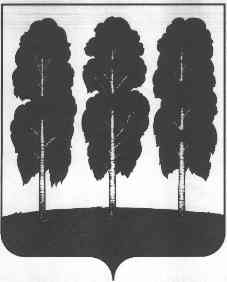 АДМИНИСТРАЦИЯ БЕРЕЗОВСКОГО РАЙОНАХАНТЫ-МАНСИЙСКОГО АВТОНОМНОГО ОКРУГА - ЮГРЫРАСПОРЯЖЕНИЕот 30.06.2021                                                                                                       № 493-рпгт. БерезовоО приведении нормативных правовых актов городских и сельских поселений Березовского района в соответствие с действующим законодательством в третьем квартале 2021 года	На основании мониторинга специализированного программного обеспечения Кодекс, в целях приведения нормативных правовых актов городских и сельских поселений Березовского района в соответствие с действующим законодательством:1. Рекомендовать главам городских и сельских поселений Березовского района:1.1. утвердить план нормотворчества на третий квартал 2021 года согласно приложениям 1, 2 к настоящему распоряжению;1.2. в срок до 01 сентября 2021 года проинформировать главу Березовского района о результате приведения муниципальных нормативных правовых актов в соответствие с требованиями федерального законодательства.2. Разместить настоящее распоряжение на официальном веб-сайте органов местного самоуправления Березовского района.3. Настоящее распоряжение вступает в силу после его подписания. 4. Контроль за исполнением настоящего распоряжения оставляю за собой.Глава района                                                                                                  В.И. ФоминПриложение 1 к распоряжению администрации Березовского районаот 30.06.2021 № 493-рПеречень МНПА для внесения изменений в 3 квартале 2021 годаПриложение 2 к распоряжению администрации Березовского районаот 30.06.2021 № 493-рПеречень МНПА г.п. Березово для внесения изменений во 2 квартале 2021 года№п/пПоселениеВид и наименование муниципального нормативного правого актаДата принятияномер инаименованиефедеральногонормативногоправового акта,регулирующие отношения в сфере деятельности администрацииБерезовского районаПланируемый срок принятиямуниципальногонормативногоправового акта1. ИгримПравовой анализ законодательстваПравовой анализ законодательстваПравовой анализ законодательства!!! Об установлении размеров платы за содержание и ремонт помещений для обеспечения надлежащего содержания общего имущества многоквартирных домов в п. Ванзетур на 2021-2022 годы, Постановление Администрации городского поселения Игрим Березовского района Ханты-Мансийского автономного округа - Югры от 16.04.2021 N 51, Постановление Администрации городского поселения Игрим Березовского района Ханты-Мансийского автономного округа - Югры от 16.04.2021 N 51Жилищный кодекс Российской Федерации (с изменениями на 11 июня 2021 года), Кодекс РФ от 29.12.2004 N 188-ФЗ, Часть 3 статьи 156!!! Об утверждении Административного регламента предоставления муниципальной услуги "Предварительное согласование предоставления земельного участка" (с изменениями на: 21 апреля 2021 года), Постановление Администрации городского поселения Игрим Березовского района Ханты-Мансийского автономного округа - Югры от 01.11.2019 N 171, Приложение № 1,2О признании утратившими силу некоторых приказов Минэкономразвития России и отдельных положений приказов Минэкономразвития России по вопросам предоставления земельных участков без проведения торгов , Приказ Минэкономразвития России от 23.11.2020 N 769, Абзац 1!!! Абзац 1 пункта 15О признании утратившими силу некоторых приказов Минэкономразвития России и отдельных положений приказов Минэкономразвития России по вопросам предоставления земельных участков без проведения торгов , Приказ Минэкономразвития России от 23.11.2020 N 769, Абзац 1!!! Подпункт 3 пункта 14О признании утратившими силу некоторых приказов Минэкономразвития России и отдельных положений приказов Минэкономразвития России по вопросам предоставления земельных участков без проведения торгов , Приказ Минэкономразвития России от 23.11.2020 N 769, Абзац 1!!! Об утверждении Административного регламента предоставления муниципальной услуги "Предоставление земельных участков, находящихся в муниципальной собственности или государственная собственность на которые не разграничена, без торгов" (с изменениями на: 21 апреля 2021 года), Постановление Администрации городского поселения Игрим Березовского района Ханты-Мансийского автономного округа - Югры от 01.11.2019 N 172, Абзац 2 подпункта 5 пункта 22Земельный кодекс Российской Федерации (с изменениями на 11 июня 2021 года), Кодекс РФ от 25.10.2001 N 136-ФЗ, Часть 2 статьи 39_17!!! Приложение № 1,2О признании утратившими силу некоторых приказов Минэкономразвития России и отдельных положений приказов Минэкономразвития России по вопросам предоставления земельных участков без проведения торгов , Приказ Минэкономразвития России от 23.11.2020 N 769, Абзац 1!!! Абзац 1 пункта 23О признании утратившими силу некоторых приказов Минэкономразвития России и отдельных положений приказов Минэкономразвития России по вопросам предоставления земельных участков без проведения торгов , Приказ Минэкономразвития России от 23.11.2020 N 769, Абзац 1!!! Подпункт 2 пункта 22О признании утратившими силу некоторых приказов Минэкономразвития России и отдельных положений приказов Минэкономразвития России по вопросам предоставления земельных участков без проведения торгов , Приказ Минэкономразвития России от 23.11.2020 N 769, Абзац 1!!! Об утверждении методики и расчетов распределения межбюджетных трансфертов из бюджета городского поселения Игрим на 2021 год, Постановление Администрации городского поселения Игрим Березовского района Ханты-Мансийского автономного округа - Югры от 02.11.2020 N 142, Абзац 21 пункта 3 раздела 1О внесении изменений в некоторые акты Правительства Российской Федерации и признании утратившими силу некоторых актов и отдельных положений некоторых актов Правительства Российской Федерации (с изменениями на 1 октября 2020 года), Постановление Правительства РФ от 31.12.2019 N 1948, Пункт 1 приложения!!! Пункт 4 раздела IIО внесении изменений в некоторые акты Правительства Российской Федерации и признании утратившими силу некоторых актов и отдельных положений некоторых актов Правительства Российской Федерации (с изменениями на 1 октября 2020 года), Постановление Правительства РФ от 31.12.2019 N 1948, Пункт 1 Перечня!!! Абзац 14 пункта 4 раздела IО внесении изменений в некоторые акты Правительства Российской Федерации и признании утратившими силу некоторых актов и отдельных положений некоторых актов Правительства Российской Федерации (с изменениями на 1 октября 2020 года), Постановление Правительства РФ от 31.12.2019 N 1948, Пункт 1 Перечня!!! Пункт 3 раздела IОб утверждении Порядка определения начальной (максимальной) цены контракта, а также цены контракта, заключаемого с единственным поставщиком (подрядчиком, исполнителем), при осуществлении закупок в сфере регулярных перевозок пассажиров и багажа автомобильным транспортом и городским наземным электрическим транспортом (с изменениями на 6 ноября 2020 года), Приказ Минтранса России от 30.05.2019 N 158, Пункт 2!!! Об утверждении Положения о межведомственной комиссии по вопросам признания помещения жилым помещением, жилого помещения непригодным для проживания и многоквартирного дома аварийным и подлежащим сносу или реконструкции (с изменениями на: 14.12.2020), Постановление Администрации городского поселения Игрим Березовского района Ханты-Мансийского автономного округа - Югры от 25.09.2020 N 120, Пункт 5.12Об утверждении Положения о признании помещения жилым помещением, жилого помещения непригодным для проживания, многоквартирного дома аварийным и подлежащим сносу или реконструкции, садового дома жилым домом и жилого дома садовым домом (с изменениями на 27 июля 2020 года), Постановление Правительства РФ от 28.01.2006 N 47
МДС от 28.01.2006 N 13-21.2007, Пункт 60Мониторинг законодательстваМониторинг законодательстваМониторинг законодательстваО внесении изменений в Федеральный закон "О государственной регистрации недвижимости" и отдельные законодательные акты Российской Федерации , Федеральный закон от 30.04.2021 N 120-ФЗ, Пункт 6 статьи 5!!! Об утверждении Административного регламента предоставления муниципальной услуги "Прекращение права постоянного (бессрочного) пользования и права пожизненного наследуемого владения земельными участками, находящимися в муниципальной собственности или государственная собственность на которые не разграничена" (с изменениями на: 21 апреля 2021 года), Постановление Администрации городского поселения Игрим Березовского района Ханты-Мансийского автономного округа - Югры от 01.11.2019 N 169, Подпункт 2 пункта 18О внесении изменений в отдельные законодательные акты Российской Федерации , Федеральный закон от 30.04.2021 N 116-ФЗ, Пункт 3 статьи 7!!! УСТАВ ГОРОДСКОГО ПОСЕЛЕНИЯ ИГРИМ (с изменениями на: 27.12.2019), Устав городского поселения Игрим Березовского района Ханты-Мансийского автономного округа - Югры от 31.07.2008 N 138
Решение Совета депутатов городского поселения Игрим Березовского района Ханты-Мансийского автономного округа - Югры от 31.07.2008 N 138, Подпункт 7 пункта 1 статьи 19О внесении изменений в отдельные законодательные акты Российской Федерации , Федеральный закон от 30.04.2021 N 116-ФЗ, Пункт 1 статьи 7!!! Подпункт 8 пункта 1 статьи 222. ПриполярныйПравовой анализ законодательстваПравовой анализ законодательстваПравовой анализ законодательства!!! Об утверждении положения об оплате труда и социальной защищенности работников муниципального казенного учреждения "Спортивно-культурный комплекс "Олимп" (с изменениями на: 18.05.2021), Постановление Администрации сельского поселения Приполярный Березовского района Ханты-Мансийского автономного округа - Югры от 16.01.2020 N 13, Таблица 10, 13Об образовании в Российской Федерации (с изменениями на 30 апреля 2021 года) (редакция, действующая с 1 июня 2021 года), Федеральный закон от 29.12.2012 N 273-ФЗ, Часть 5 статьи 10!!! Абзац 9 пункта 1.3Трудовой кодекс Российской Федерации (с изменениями на 30 апреля 2021 года) (редакция, действующая с 1 июля 2021 года), Кодекс РФ от 30.12.2001 N 197-ФЗ, Статья 147!!! Абзац 7 пункта 1.3Трудовой кодекс Российской Федерации (с изменениями на 30 апреля 2021 года) (редакция, действующая с 1 июля 2021 года), Кодекс РФ от 30.12.2001 N 197-ФЗ, Часть 4 статьи 129!!! Абзац 2 пункта 1.3Трудовой кодекс Российской Федерации (с изменениями на 30 апреля 2021 года) (редакция, действующая с 1 июля 2021 года), Кодекс РФ от 30.12.2001 N 197-ФЗ, Часть 6 статьи 144!!! Об утверждении административного регламента предоставления муниципальной услуги "Выдача разрешений на снос или пересадку зеленых насаждений (за исключением работ, осуществляемых в соответствии с разрешением на строительство)", Постановление Администрации сельского поселения Приполярный Березовского района Ханты-Мансийского автономного округа - Югры от 25.12.2019 N 114, Абзац 2 подпункта 4 пункта 15.2Об организации предоставления государственных и муниципальных услуг (с изменениями на 30 декабря 2020 года) (редакция, действующая с 1 января 2021 года), Федеральный закон от 27.07.2010 N 210-ФЗ, Пункт 2 части 1 статьи 7!!! Об утверждении административного регламента предоставления муниципальной услуги "Признание помещения жилым помещением, жилого помещения непригодным для проживания и многоквартирного дома аварийным и подлежащим сносу или реконструкции", Постановление Администрации сельского поселения Приполярный Березовского района Ханты-Мансийского автономного округа - Югры от 30.12.2019 N 135, Абзац 1 пункта 13Об утверждении Положения о признании помещения жилым помещением, жилого помещения непригодным для проживания, многоквартирного дома аварийным и подлежащим сносу или реконструкции, садового дома жилым домом и жилого дома садовым домом (с изменениями на 27 июля 2020 года), Постановление Правительства РФ от 28.01.2006 N 47
МДС от 28.01.2006 N 13-21.2007, Абзац 1 пункта 46!!! Абзац 10 пункта 41Об утверждении Положения о признании помещения жилым помещением, жилого помещения непригодным для проживания, многоквартирного дома аварийным и подлежащим сносу или реконструкции, садового дома жилым домом и жилого дома садовым домом (с изменениями на 27 июля 2020 года), Постановление Правительства РФ от 28.01.2006 N 47
МДС от 28.01.2006 N 13-21.2007, Абзац 3 пункта 44!!! Абзац 4 пункта 24Об утверждении Положения о признании помещения жилым помещением, жилого помещения непригодным для проживания, многоквартирного дома аварийным и подлежащим сносу или реконструкции, садового дома жилым домом и жилого дома садовым домом (с изменениями на 27 июля 2020 года), Постановление Правительства РФ от 28.01.2006 N 47
МДС от 28.01.2006 N 13-21.2007, Подпункт д пункта 45!!! Подпункт 4 пункта 15.2Об утверждении Положения о признании помещения жилым помещением, жилого помещения непригодным для проживания, многоквартирного дома аварийным и подлежащим сносу или реконструкции, садового дома жилым домом и жилого дома садовым домом (с изменениями на 27 июля 2020 года), Постановление Правительства РФ от 28.01.2006 N 47
МДС от 28.01.2006 N 13-21.2007, Подпункт д пункта 45!!! Подпункт 7 пункта 15.1Об утверждении Положения о признании помещения жилым помещением, жилого помещения непригодным для проживания, многоквартирного дома аварийным и подлежащим сносу или реконструкции, садового дома жилым домом и жилого дома садовым домом (с изменениями на 27 июля 2020 года), Постановление Правительства РФ от 28.01.2006 N 47
МДС от 28.01.2006 N 13-21.2007, Подпункт д пункта 45!!! Об утверждении административного регламента предоставления муниципальной услуги по выдаче специального разрешения на движение по автомобильным дорогам местного значения сельского поселения Приполярный тяжеловесного и (или) крупногабаритного транспортного средства, Постановление Администрации сельского поселения Приполярный Березовского района Ханты-Мансийского автономного округа - Югры от 25.12.2019 N 132, Абзацы 3, 8 пункта 37Об утверждении Правил возмещения вреда, причиняемого тяжеловесными транспортными средствами, об изменении и признании утратившими силу некоторых актов Правительства Российской Федерации (с изменениями на 26 октября 2020 года), Постановление Правительства РФ от 31.01.2020 N 67, Пункт 1 приложения № 2!!! Подпункты 3, 4 пункта 22Об утверждении Порядка выдачи специального разрешения на движение по автомобильным дорогам тяжеловесного и (или) крупногабаритного транспортного средства , Приказ Минтранса России от 05.06.2019 N 167, Подпункт 3 пункта 12!!! Об утверждении административного регламента предоставления муниципальной услуги "Предоставление архивных справок, архивных выписок, копий архивных документов" (с изменениями на: 19.10.2020), Постановление Администрации сельского поселения Приполярный Березовского района Ханты-Мансийского автономного округа - Югры от 25.12.2019 N 113, Пункт 26О признании утратившими силу приказа Министерства культуры и массовых коммуникаций Российской Федерации от 18.01.2007 N 19 "Об утверждении Правил организации хранения, комплектования, учета и использования документов Архивного фонда Российской Федерации и других архивных документов в государственных и муниципальных архивах, музеях и библиотеках, организациях Российской академии наук" и приказа Министерства культуры Российской Федерации от 16.02.2009 N 68 "О внесении изменений в Правила организации хранения, комплектования, учета и использования документов Архивного фонда Российской Федерации и других архивных документов в государственных и муниципальных архивах, музеях и библиотеках, организациях Российской академии наук" , Приказ Минкультуры России от 03.03.2020 N 310, Абзац 2 пункта 1!!! Об утверждении административного регламента предоставления муниципальной услуги "Предоставление жилых помещений муниципального жилищного фонда коммерческого использования" (с изменениями на: 19.10.2020), Постановление Администрации сельского поселения Приполярный Березовского района Ханты-Мансийского автономного округа - Югры от 25.12.2019 N 119, Абзац 7,8 пункта 15.1Об организации предоставления государственных и муниципальных услуг (с изменениями на 30 декабря 2020 года) (редакция, действующая с 1 января 2021 года), Федеральный закон от 27.07.2010 N 210-ФЗ, Пункт 2 части 1 статьи 7!!! Об утверждении административного регламента предоставления муниципальной услуги "Прием заявлений и выдача документов о согласовании переустройства и (или) перепланировки помещения в многоквартирном доме", Постановление Администрации сельского поселения Приполярный Березовского района Ханты-Мансийского автономного округа - Югры от 25.12.2019 N 115, Абзац 7 пункта 43Жилищный кодекс Российской Федерации (с изменениями на 30 декабря 2020 года) (редакция, действующая со 2 января 2021 года), Кодекс РФ от 29.12.2004 N 188-ФЗ, Часть 1 статьи 26!!! Подпункт 3 пункта 17Жилищный кодекс Российской Федерации (с изменениями на 30 декабря 2020 года) (редакция, действующая со 2 января 2021 года), Кодекс РФ от 29.12.2004 N 188-ФЗ, Пункт 3 части 2_1 статьи 26!!! Подпункт 5 пункта 15Жилищный кодекс Российской Федерации (с изменениями на 30 декабря 2020 года) (редакция, действующая со 2 января 2021 года), Кодекс РФ от 29.12.2004 N 188-ФЗ, Пункт 6 части 2 статьи 26!!! Об утверждении административного регламента предоставления муниципальной услуги "Передача гражданами в муниципальную собственность приватизированных жилых помещений" (с изменениями на: 22.05.2020), Постановление Администрации сельского поселения Приполярный Березовского района Ханты-Мансийского автономного округа - Югры от 29.08.2016 N 101, Подпункт 6 пункта 15.1Об организации предоставления государственных и муниципальных услуг (с изменениями на 30 декабря 2020 года) (редакция, действующая с 1 января 2021 года), Федеральный закон от 27.07.2010 N 210-ФЗ, Пункт 2 части 1 статьи 7!!! Подпункт 5 пункта 15.1Об организации предоставления государственных и муниципальных услуг (с изменениями на 30 декабря 2020 года) (редакция, действующая с 1 января 2021 года), Федеральный закон от 27.07.2010 N 210-ФЗ, Пункт 6 статьи 14!!! Об утверждении административного регламента осуществления муниципального контроля в области торговой деятельности на территории муниципального образования сельское поселение Приполярный, Постановление Администрации сельского поселения Приполярный Березовского района Ханты-Мансийского автономного округа - Югры от 11.01.2021 N 1, Подпункт 3 пункта 1.6.2О защите прав юридических лиц и индивидуальных предпринимателей при осуществлении государственного контроля (надзора) и муниципального контроля (с изменениями на 8 декабря 2020 года) (редакция, действующая с 1 марта 2021 года), Федеральный закон от 26.12.2008 N 294-ФЗ, Часть 3 статьи 10!!! Об определении размера вреда, причиняемого тяжеловесными транспортными средствами при движении по автомобильным дорогам местного значения сельского поселения Приполярный, Постановление Администрации сельского поселения Приполярный Березовского района Ханты-Мансийского автономного округа - Югры от 29.12.2020 N 114, Пункт 1Об автомобильных дорогах и о дорожной деятельности в Российской Федерации и о внесении изменений в отдельные законодательные акты Российской Федерации (с изменениями на 8 декабря 2020 года) (редакция, действующая с 17 января 2021 года), Федеральный закон от 08.11.2007 N 257-ФЗ, Статья 31!!! О порядке и условиях командирования работников организаций, финансируемых за счет средств бюджета сельского поселения Приполярный, Постановление Администрации сельского поселения Приполярный Березовского района Ханты-Мансийского автономного округа - Югры от 30.11.2020 N 104, Абзац 2 пункта 2.9, абзац 3 пункта 3.12Об особенностях направления работников в служебные командировки (с изменениями на 29 июля 2015 года), Постановление Правительства РФ от 13.10.2008 N 749, Абзац 2 пункта 7!!! Пункт 3.8Об особенностях направления работников в служебные командировки (с изменениями на 29 июля 2015 года), Постановление Правительства РФ от 13.10.2008 N 749, Пункт 12!!! Абзац 2 пункта 3.12Об особенностях направления работников в служебные командировки (с изменениями на 29 июля 2015 года), Постановление Правительства РФ от 13.10.2008 N 749, Абзац 2 пункта 26!!! Об утверждении Порядка предоставления жилых помещений муниципального жилищного фонда коммерческого использования, Решение Совета депутатов сельского поселения Приполярный Березовского района Ханты-Мансийского автономного округа - Югры от 28.01.2020 N 69, Абзац 5,6 пункта 3.1Об организации предоставления государственных и муниципальных услуг (с изменениями на 30 декабря 2020 года) (редакция, действующая с 1 января 2021 года), Федеральный закон от 27.07.2010 N 210-ФЗ, Пункт 2 части 1 статьи 7!!! Об утверждении Порядка предоставления служебных жилых помещений муниципального специализированного жилищного фонда, Решение Совета депутатов сельского поселения Приполярный Березовского района Ханты-Мансийского автономного округа - Югры от 28.01.2020 N 70, Абзац 4, 5, 7, 9 пункта 3.3Об организации предоставления государственных и муниципальных услуг (с изменениями на 30 декабря 2020 года) (редакция, действующая с 1 января 2021 года), Федеральный закон от 27.07.2010 N 210-ФЗ, Пункт 2 части 1 статьи 7!!! Абзац 4, 5, 7 пункта 2.3Об организации предоставления государственных и муниципальных услуг (с изменениями на 30 декабря 2020 года) (редакция, действующая с 1 января 2021 года), Федеральный закон от 27.07.2010 N 210-ФЗ, Пункт 2 части 1 статьи 7!!! Об утверждении Порядка организации и проведения плановых и внеплановых проверок в отношении органов государственной власти, органов местного самоуправления, юридических лиц, индивидуальных предпринимателей, граждан и порядка оформления их результатов при осуществлении муниципального земельного контроля на территории сельского поселения Приполярный, Постановление Администрации сельского поселения Приполярный Березовского района Ханты-Мансийского автономного округа - Югры от 19.10.2020 N 99, Абзац 2,3 пункта 5.13О защите прав юридических лиц и индивидуальных предпринимателей при осуществлении государственного контроля (надзора) и муниципального контроля (с изменениями на 8 декабря 2020 года) (редакция, действующая с 1 марта 2021 года), Федеральный закон от 26.12.2008 N 294-ФЗ, Пункт 1,2 части 1 статьи 17!!! Пункт 4.3О защите прав юридических лиц и индивидуальных предпринимателей при осуществлении государственного контроля (надзора) и муниципального контроля (с изменениями на 8 декабря 2020 года) (редакция, действующая с 1 марта 2021 года), Федеральный закон от 26.12.2008 N 294-ФЗ, Статья 15!!! Подпункт 5 пункта 4.1О защите прав юридических лиц и индивидуальных предпринимателей при осуществлении государственного контроля (надзора) и муниципального контроля (с изменениями на 8 декабря 2020 года) (редакция, действующая с 1 марта 2021 года), Федеральный закон от 26.12.2008 N 294-ФЗ, Часть 1 статьи 17!!! О резерве управленческих кадров администрации сельского поселения Приполярный, Постановление Администрации сельского поселения Приполярный Березовского района Ханты-Мансийского автономного округа - Югры от 23.10.2019 N 87, Подпункт 6 пункта 1 раздела 2О муниципальной службе в Российской Федерации (с изменениями на 26 мая 2021 года), Федеральный закон от 02.03.2007 N 25-ФЗ, Пункт 6 части 3 статьи 16!!! Подпункт 4 пункта 1 раздела 2О муниципальной службе в Российской Федерации (с изменениями на 26 мая 2021 года), Федеральный закон от 02.03.2007 N 25-ФЗ, Пункт 4 части 3 статьи 16!!! Об утверждении Положения "О порядке реализации правотворческой инициативы граждан в муниципальном образовании сельское поселение Приполярный", Решение Совета депутатов сельского поселения Приполярный Березовского района Ханты-Мансийского автономного округа - Югры от 06.12.2019 N 59, Пункт 2.3Об общих принципах организации местного самоуправления в Российской Федерации (с изменениями на 11 июня 2021 года), Федеральный закон от 06.10.2003 N 131-ФЗ, Абзац 2 части 1 статьи 26!!! Об утверждении положения о Порядке оформления и содержании заданий по муниципальному земельному контролю на территории сельского поселения Приполярный без взаимодействия с юридическими лицами, индивидуальными предпринимателями и порядке оформления результатов мероприятий по муниципальному земельному контролю на территории сельского поселения Приполярный без взаимодействия с юридическими лицами, индивидуальными предпринимателями, Постановление Администрации сельского поселения Приполярный Березовского района Ханты-Мансийского автономного округа - Югры от 14.11.2018 N 146, Пункт 4.2О защите прав юридических лиц и индивидуальных предпринимателей при осуществлении государственного контроля (надзора) и муниципального контроля (с изменениями на 8 декабря 2020 года) (редакция, действующая с 1 марта 2021 года), Федеральный закон от 26.12.2008 N 294-ФЗ, Часть 1 статьи 17!!! Абзац 3 пункта 1.2О защите прав юридических лиц и индивидуальных предпринимателей при осуществлении государственного контроля (надзора) и муниципального контроля (с изменениями на 8 декабря 2020 года) (редакция, действующая с 1 марта 2021 года), Федеральный закон от 26.12.2008 N 294-ФЗ, Пункт 7 части 1 статьи 8.3!!! Об утверждении Положения о денежном содержании главы сельского поселения Приполярный (с изменениями на: 22.04.2021), Решение Совета депутатов сельского поселения Приполярный Березовского района Ханты-Мансийского автономного округа - Югры от 09.01.2020 N 65, Пункт 4Об общих принципах организации местного самоуправления в Российской Федерации (с изменениями на 11 июня 2021 года), Федеральный закон от 06.10.2003 N 131-ФЗ, Абзац 1 части 2 статьи 47!!! Об утверждении муниципальной программы "Профилактика терроризма и экстремизма на территории сельского поселения Приполярный на 2020-2023 годы" (с изменениями на: 19.02.2021), Постановление Администрации сельского поселения Приполярный Березовского района Ханты-Мансийского автономного округа - Югры от 19.02.2020 N 28, Абзац 8 пункта 5.2О контрактной системе в сфере закупок товаров, работ, услуг для обеспечения государственных и муниципальных нужд (с изменениями на 30 апреля 2021 года), Федеральный закон от 05.04.2013 N 44-ФЗ, Пункт 3 статьи 3Мониторинг правового законодательстваМониторинг правового законодательстваМониторинг правового законодательстваО внесении изменений в отдельные законодательные акты Российской Федерации , Федеральный закон от 30.04.2021 N 116-ФЗ, Подпункт б пункта 2 статьи 9!!! Об утверждении Порядка проведения конкурса на замещение вакантной должности муниципальной службы в администрации сельского поселения Приполярный (с изменениями на: 18.03.2021), Решение Совета депутатов сельского поселения Приполярный Березовского района Ханты-Мансийского автономного округа - Югры от 22.10.2019 N 47, Подпункт 7 пункта 3.7О внесении изменений в отдельные законодательные акты Российской Федерации, Федеральный закон от 31.07.2020 N 268-ФЗ, Пункт 1 статьи 16!!! Подпункт 5 пункта 3.3О внесении изменений в отдельные законодательные акты Российской Федерации , Федеральный закон от 30.04.2021 N 116-ФЗ, Пункт 3 статьи 7!!! УСТАВ СЕЛЬСКОГО ПОСЕЛЕНИЯ ПРИПОЛЯРНЫЙ (с изменениями на: 28.01.2020), Устав сельского поселения Приполярный Березовского района Ханты-Мансийского автономного округа - Югры от 22.08.2008 N 101, Подпункт 7 пункта 1 статьи 19О внесении изменений в отдельные законодательные акты Российской Федерации , Федеральный закон от 30.04.2021 N 116-ФЗ, Пункт 1 статьи 7!!! Подпункт 8 пункта 1 статьи 22О внесении изменений в отдельные законодательные акты Российской Федерации в части оказания помощи лицам, находящимся в состоянии алкогольного, наркотического или иного токсического опьянения , Федеральный закон от 29.12.2020 N 464-ФЗ, Пункт 1 статьи 2!!! Пункт 1 статьи 3.1О внесении изменений в Федеральный закон "О государственной регистрации уставов муниципальных образований" и статью 44 Федерального закона "Об общих принципах организации местного самоуправления в Российской Федерации" , Федеральный закон от 08.12.2020 N 411-ФЗ, Статья 2!!! Абзац 5 пункта 5 статьи 42О внесении изменений в Федеральный закон "Об общих принципах организации местного самоуправления в Российской Федерации" , Федеральный закон от 20.07.2020 N 236-ФЗ, Подпункт а пункта 6 статьи 1!!! Пункт 2 статьи 12О внесении изменений в Федеральный закон "Об общих принципах организации местного самоуправления в Российской Федерации" , Федеральный закон от 20.07.2020 N 236-ФЗ, Подпункт б пункта 6 статьи 1!!! Пункт 3 статьи 12О внесении изменений в Федеральный закон "Об общих принципах организации местного самоуправления в Российской Федерации" , Федеральный закон от 20.07.2020 N 236-ФЗ, Подпункт а пункта 5 статьи 1!!! Пункт 1 статьи 10О внесении изменений в Федеральный закон "Об общих принципах организации местного самоуправления в Российской Федерации" , Федеральный закон от 20.07.2020 N 236-ФЗ, Подпункт а пункта 3 статьи 1!!! Пункт 6 статьи 14О внесении изменений в статью 9 Федерального закона "О социальных гарантиях сотрудникам органов внутренних дел Российской Федерации и внесении изменений в отдельные законодательные акты Российской Федерации" и Федеральный закон "Об общих принципах организации местного самоуправления в Российской Федерации" , Федеральный закон от 20.07.2020 N 241-ФЗ, Пункт 1 статьи 2!!! Пункт 1 статьи 3.1О внесении изменений в отдельные законодательные акты Российской Федерации, Федеральный закон от 24.04.2020 N 148-ФЗ, Статья 3!!! Статья 18.1Об особенностях формирования ежегодных планов проведения плановых проверок юридических лиц и индивидуальных предпринимателей на 2021 год, проведения проверок в 2021 году и внесении изменений в пункт 7 Правил подготовки органами государственного контроля (надзора) и органами муниципального контроля ежегодных планов проведения плановых проверок юридических лиц и индивидуальных предпринимателей , Постановление Правительства РФ от 30.11.2020 N 1969, Подпункт б пункта 10!!! Об утверждении административного регламента исполнения муниципальной функции по осуществлению муниципального земельного контроля на территории сельского поселения Приполярный (с изменениями на: 11.06.2020), Постановление Администрации сельского поселения Приполярный Березовского района Ханты-Мансийского автономного округа - Югры от 14.11.2018 N 149, Пункт 36Об особенностях формирования ежегодных планов проведения плановых проверок юридических лиц и индивидуальных предпринимателей на 2021 год, проведения проверок в 2021 году и внесении изменений в пункт 7 Правил подготовки органами государственного контроля (надзора) и органами муниципального контроля ежегодных планов проведения плановых проверок юридических лиц и индивидуальных предпринимателей , Постановление Правительства РФ от 30.11.2020 N 1969, Подпункт а пункта 10!!! Подпункт 1 пункта 36О внесении изменений в некоторые акты Правительства Российской Федерации в части установления особенностей осуществления государственного контроля (надзора), муниципального контроля в 2020 году , Постановление Правительства РФ от 13.06.2020 N 862, Пункт 2!!! Подпункт 1 пункта 36Об утверждении требований к региональным и муниципальным программам в области энергосбережения и повышения энергетической эффективности и о признании утратившими силу некоторых актов Правительства Российской Федерации и отдельных положений некоторых актов Правительства Российской Федерации , Постановление Правительства РФ от 11.02.2021 N 161, Пункт 1 Приложения!!! Об утверждении муниципальной программы "Развитие жилищно-коммунального комплекса и повышение энергетической эффективности в сельском поселении Приполярный на 2016-2023 годы" (с изменениями на: 15.03.2021), Постановление Администрации сельского поселения Приполярный Березовского района Ханты-Мансийского автономного округа - Югры от 25.12.2013 N 69, Постановление Администрации сельского поселения Приполярный Березовского района Ханты-Мансийского автономного округа - Югры от 25.12.2013 N 69О молодежной политике в Российской Федерации , Федеральный закон от 30.12.2020 N 489-ФЗ, Пункт 3 статьи 6!!! Об утверждении Положения о гарантиях и компенсациях лиц, работающих в организациях, финансируемых из бюджета сельского поселения Приполярный (с изменениями на: 16.06.2017), Решение Совета депутатов сельского поселения Приполярный Березовского района Ханты-Мансийского автономного округа - Югры от 20.03.2015 N 70, Пункт 2.4, 2.5О молодежной политике в Российской Федерации , Федеральный закон от 30.12.2020 N 489-ФЗ, Пункт 2 статьи 2!!! Об утверждении Положения по молодежной политике в сельском поселении Приполярный, Решение Совета депутатов сельского поселения Приполярный Березовского района Ханты-Мансийского автономного округа - Югры от 10.03.2009 N 30, Абзац 4 пункта 3О молодежной политике в Российской Федерации , Федеральный закон от 30.12.2020 N 489-ФЗ, Пункт 1 статьи 2!!! Абзац 3 пункта 3О внесении изменений в постановление Правительства Российской Федерации от 26 декабря 2005 г. N 806 , Постановление Правительства РФ от 29.12.2020 N 2352, Абзац 4 пункта 3!!! Об утверждении Положения о порядке планирования приватизации имущества и принятия решений об условиях приватизации имущества находящегося в муниципальной собственности сельского поселения Приполярный, Решение Совета депутатов сельского поселения Приполярный Березовского района Ханты-Мансийского автономного округа - Югры от 16.04.2019 N 31, Раздел 2О внесении изменений в Градостроительный кодекс Российской Федерации и отдельные законодательные акты Российской Федерации в целях обеспечения комплексного развития территорий , Федеральный закон от 30.12.2020 N 494-ФЗ, Статья 17!!! Об утверждении Порядка и условий заключения соглашений о защите и поощрении капиталовложений со стороны администрации сельского поселения Приполярный, Постановление Администрации сельского поселения Приполярный Березовского района Ханты-Мансийского автономного округа - Югры от 03.12.2020 N 106, Подпункт 6 пункта 3.1О внесении изменений в Градостроительный кодекс Российской Федерации и отдельные законодательные акты Российской Федерации в целях обеспечения комплексного развития территорий , Федеральный закон от 30.12.2020 N 494-ФЗ, Подпункт а пункта 1 статьи 1!!! Об утверждении правил благоустройства территории сельского поселения Приполярный (с изменениями на: 28.01.2020), Решение Совета депутатов сельского поселения Приполярный Березовского района Ханты-Мансийского автономного округа - Югры от 03.07.2018 N 230, Абзац 10 глоссарияО внесении изменений в отдельные законодательные акты Российской Федерации , Федеральный закон от 30.12.2020 N 509-ФЗ, Подпункт а пункта 6 статьи 1!!! Об утверждении административного регламента предоставления муниципальной услуги "Выдача разрешений на снос или пересадку зеленых насаждений (за исключением работ, осуществляемых в соответствии с разрешением на строительство)", Постановление Администрации сельского поселения Приполярный Березовского района Ханты-Мансийского автономного округа - Югры от 25.12.2019 N 114, Пункт 19О внесении изменений в отдельные законодательные акты Российской Федерации , Федеральный закон от 30.12.2020 N 509-ФЗ, Подпункт а пункта 6 статьи 1!!! Об утверждении административного регламента предоставления муниципальной услуги "Признание помещения жилым помещением, жилого помещения непригодным для проживания и многоквартирного дома аварийным и подлежащим сносу или реконструкции", Постановление Администрации сельского поселения Приполярный Березовского района Ханты-Мансийского автономного округа - Югры от 30.12.2019 N 135, Пункт 19О внесении изменений в Положение о признании помещения жилым помещением, жилого помещения непригодным для проживания, многоквартирного дома аварийным и подлежащим сносу или реконструкции, садового дома жилым домом и жилого дома садовым домом , Постановление Правительства РФ от 27.07.2020 N 1120, Подпункт б пункта 15!!! Абзац 2 пункта 13О внесении изменений в отдельные законодательные акты Российской Федерации , Федеральный закон от 30.12.2020 N 509-ФЗ, Подпункт а пункта 6 статьи 1!!! Об утверждении административного регламента предоставления муниципальной услуги "Выдача разрешений на установку и эксплуатацию рекламных конструкций, аннулирование таких разрешений", Постановление Администрации сельского поселения Приполярный Березовского района Ханты-Мансийского автономного округа - Югры от 25.12.2019 N 127, Пункт 19О внесении изменений в отдельные законодательные акты Российской Федерации , Федеральный закон от 30.12.2020 N 509-ФЗ, Подпункт а пункта 6 статьи 1!!! Об утверждении административного регламента предоставления муниципальной услуги "Прием заявлений, документов, а также постановка граждан на учет в качестве нуждающихся в жилых помещениях" (с изменениями на: 25.12.2019), Постановление Администрации сельского поселения Приполярный Березовского района Ханты-Мансийского автономного округа - Югры от 29.11.2016 N 152, Пункт 20О внесении изменений в статью 7 Федерального закона "Об организации предоставления государственных и муниципальных услуг" (с изменениями на 29 декабря 2017 года), Федеральный закон от 19.12.2016 N 433-ФЗ, Пункт 1 статьи 1!!! Абзац 3, 4 пункта 15О внесении изменений в статью 7 Федерального закона "Об организации предоставления государственных и муниципальных услуг" (с изменениями на 29 декабря 2017 года), Федеральный закон от 19.12.2016 N 433-ФЗ, Пункт 1 статьи 1!!! Абзац 17 пункта 15О внесении изменений в отдельные законодательные акты Российской Федерации, Федеральный закон от 31.07.2020 N 268-ФЗ, Статья 18!!! Подпункт 9 пункта 15О внесении изменений в отдельные законодательные акты Российской Федерации , Федеральный закон от 30.12.2020 N 509-ФЗ, Подпункт а пункта 6 статьи 1!!! Об утверждении административного регламента предоставления муниципальной услуги "Принятие документов, а также выдача решений о переводе или об отказе в переводе жилого помещения в нежилое или нежилого помещения в жилое помещение" (с изменениями на: 25.12.2019), Постановление Администрации сельского поселения Приполярный Березовского района Ханты-Мансийского автономного округа - Югры от 05.12.2016 N 156, Пункт 19О внесении изменений в отдельные законодательные акты Российской Федерации , Федеральный закон от 30.12.2020 N 509-ФЗ, Подпункт д пункта 14 статьи 1!!! О разработке и утверждении административных регламентов предоставления муниципальных услуг (с изменениями на: 30.09.2019), Постановление Администрации сельского поселения Приполярный Березовского района Ханты-Мансийского автономного округа - Югры от 24.12.2013 N 67, Пункт 3.5-3.9О внесении изменений в отдельные законодательные акты Российской Федерации , Федеральный закон от 30.12.2020 N 509-ФЗ, Абзац 3 подпункта б пункта 14 статьи 1, подпункт в пункта 14 статьи 1!!! Раздел 3О внесении изменений в отдельные законодательные акты Российской Федерации , Федеральный закон от 30.12.2020 N 509-ФЗ, Подпункт е пункта 14 статьи 1!!! Абзац 1 пункта 3.11О внесении изменений в отдельные законодательные акты Российской Федерации , Федеральный закон от 30.12.2020 N 509-ФЗ, Подпункт а пункта 6 статьи 1!!! Об утверждении административного регламента предоставления муниципальной услуги по выдаче специального разрешения на движение по автомобильным дорогам местного значения сельского поселения Приполярный тяжеловесного и (или) крупногабаритного транспортного средства, Постановление Администрации сельского поселения Приполярный Березовского района Ханты-Мансийского автономного округа - Югры от 25.12.2019 N 132, Пункт 20О внесении изменений в отдельные законодательные акты Российской Федерации , Федеральный закон от 30.12.2020 N 509-ФЗ, Подпункт а пункта 6 статьи 1!!! Об утверждении административного регламента предоставления муниципальной услуги "Предоставление архивных справок, архивных выписок, копий архивных документов" (с изменениями на: 19.10.2020), Постановление Администрации сельского поселения Приполярный Березовского района Ханты-Мансийского автономного округа - Югры от 25.12.2019 N 113, Пункт 20О внесении изменений в отдельные законодательные акты Российской Федерации , Федеральный закон от 30.12.2020 N 509-ФЗ, Подпункт а пункта 6 статьи 1!!! Об утверждении административного регламента предоставления муниципальной услуги Присвоение объекту адресации адреса, аннулирование его адреса (с изменениями на: 25.12.2019), Постановление Администрации сельского поселения Приполярный Березовского района Ханты-Мансийского автономного округа - Югры от 28.12.2015 N 114, Пункт 18О внесении изменений в Правила присвоения, изменения и аннулирования адресов , Постановление Правительства РФ от 04.09.2020 N 1355, Пункт 23, подпункт а пункта 24!!! Абзац 5 подпункта 9 пункта 15.2О внесении изменений в Правила присвоения, изменения и аннулирования адресов , Постановление Правительства РФ от 04.09.2020 N 1355, Пункт 22!!! Пункт 15.2О внесении изменений в Правила присвоения, изменения и аннулирования адресов , Постановление Правительства РФ от 04.09.2020 N 1355, Пункт 20!!! Пункт 2О внесении изменений в отдельные законодательные акты Российской Федерации , Федеральный закон от 30.12.2020 N 509-ФЗ, Подпункт а пункта 6 статьи 1!!! Об утверждении административного регламента предоставления муниципальной услуги "Передача в аренду, безвозмездное пользование имущества, находящегося в собственности муниципального образования, за исключением земельных участков и жилых помещений" (с изменениями на: 25.12.2019), Постановление Администрации сельского поселения Приполярный Березовского района Ханты-Мансийского автономного округа - Югры от 20.09.2016 N 109, Пункт 22О внесении изменений в отдельные законодательные акты Российской Федерации , Федеральный закон от 30.12.2020 N 509-ФЗ, Подпункт а пункта 6 статьи 1!!! Об утверждении административного регламента предоставления муниципальной услуги "Предоставление жилых помещений муниципального специализированного жилищного фонда по договорам найма" (с изменениями на: 25.12.2019), Постановление Администрации сельского поселения Приполярный Березовского района Ханты-Мансийского автономного округа - Югры от 29.08.2016 N 95, Пункт 18О внесении изменений в статью 7 Федерального закона "Об организации предоставления государственных и муниципальных услуг" (с изменениями на 29 декабря 2017 года), Федеральный закон от 19.12.2016 N 433-ФЗ, Пункт 1 статьи 1!!! Абзац 3, 4 пункта 15.2О внесении изменений в статью 7 Федерального закона "Об организации предоставления государственных и муниципальных услуг" (с изменениями на 29 декабря 2017 года), Федеральный закон от 19.12.2016 N 433-ФЗ, Пункт 1 статьи 1!!! Абзац 4, 6 пункта 15.1О внесении изменений в отдельные законодательные акты Российской Федерации, Федеральный закон от 31.07.2020 N 268-ФЗ, Статья 18!!! Абзац 5 подпункта 15.1 пункта 15О внесении изменений в отдельные законодательные акты Российской Федерации , Федеральный закон от 30.12.2020 N 509-ФЗ, Подпункт а пункта 6 статьи 1!!! Об утверждении административного регламента предоставления муниципальной услуги "Бесплатная передача в собственность граждан Российской Федерации занимаемых ими жилых помещений в муниципальном жилищном фонде (приватизация жилых помещений)" (с изменениями на: 22.05.2020), Постановление Администрации сельского поселения Приполярный Березовского района Ханты-Мансийского автономного округа - Югры от 29.08.2016 N 100, Пункт 26О внесении изменений в статью 7 Федерального закона "Об организации предоставления государственных и муниципальных услуг" (с изменениями на 29 декабря 2017 года), Федеральный закон от 19.12.2016 N 433-ФЗ, Пункт 1 статьи 1!!! Подпункт б, в пункта 15О внесении изменений в отдельные законодательные акты Российской Федерации , Федеральный закон от 30.12.2020 N 509-ФЗ, Подпункт а пункта 6 статьи 1!!! Об утверждении административного регламента предоставления муниципальной услуги "Прием заявлений и выдача документов о согласовании переустройства и (или) перепланировки помещения в многоквартирном доме", Постановление Администрации сельского поселения Приполярный Березовского района Ханты-Мансийского автономного округа - Югры от 25.12.2019 N 115, Пункт 21О внесении изменений в отдельные законодательные акты Российской Федерации , Федеральный закон от 30.12.2020 N 509-ФЗ, Подпункт а пункта 6 статьи 1!!! Об утверждении административного регламента предоставления муниципальной услуги по предоставлению информации пользователям автомобильных дорог общего пользования местного значения, Постановление Администрации сельского поселения Приполярный Березовского района Ханты-Мансийского автономного округа - Югры от 25.12.2019 N 131, Пункт 19О внесении изменений в отдельные законодательные акты Российской Федерации , Федеральный закон от 30.12.2020 N 509-ФЗ, Подпункт а пункта 6 статьи 1!!! Об утверждении административного регламента предоставления муниципальной услуги "Выдача разрешения на установку некапитальных нестационарных сооружений, произведений монументально-декоративного искусства", Постановление Администрации сельского поселения Приполярный Березовского района Ханты-Мансийского автономного округа - Югры от 25.12.2019 N 126, Пункт 19О внесении изменений в отдельные законодательные акты Российской Федерации , Федеральный закон от 30.12.2020 N 509-ФЗ, Подпункт а пункта 6 статьи 1!!! Об утверждении административного регламента предоставления муниципальной услуги "Предоставление сведений из реестра муниципального имущества", Постановление Администрации сельского поселения Приполярный Березовского района Ханты-Мансийского автономного округа - Югры от 25.12.2019 N 128, Пункт 20О внесении изменений в отдельные законодательные акты Российской Федерации , Федеральный закон от 30.12.2020 N 509-ФЗ, Подпункт а пункта 6 статьи 1!!! Об утверждении административного регламента предоставления муниципальной услуги "Выдача разрешения (согласия) нанимателю жилого помещения муниципального жилищного фонда на вселение других граждан в качестве членов семьи, проживающих совместно с нанимателем" (с изменениями на: 25.12.2019), Постановление Администрации сельского поселения Приполярный Березовского района Ханты-Мансийского автономного округа - Югры от 28.12.2015 N 107, Пункт 18О внесении изменений в отдельные законодательные акты Российской Федерации , Федеральный закон от 30.12.2020 N 509-ФЗ, Подпункт а пункта 6 статьи 1!!! Об утверждении административного регламента предоставления муниципальной услуги "Предоставление информации о порядке предоставления жилищно-коммунальных услуг населению", Постановление Администрации сельского поселения Приполярный Березовского района Ханты-Мансийского автономного округа - Югры от 25.12.2019 N 112, Пункт 20О внесении изменений в отдельные законодательные акты Российской Федерации , Федеральный закон от 30.12.2020 N 509-ФЗ, Подпункт а пункта 6 статьи 1!!! Об утверждении административного регламента предоставления муниципальной услуги "Передача гражданами в муниципальную собственность приватизированных жилых помещений" (с изменениями на: 22.05.2020), Постановление Администрации сельского поселения Приполярный Березовского района Ханты-Мансийского автономного округа - Югры от 29.08.2016 N 101, Пункт 19О внесении изменений в отдельные законодательные акты Российской Федерации , Федеральный закон от 30.12.2020 N 509-ФЗ, Подпункт а пункта 6 статьи 1!!! Об утверждении административного регламента предоставления муниципальной услуги "Выдача согласия и оформление документов по обмену жилыми помещениями по договорам социального найма" (с изменениями на: 25.12.2019), Постановление Администрации сельского поселения Приполярный Березовского района Ханты-Мансийского автономного округа - Югры от 28.12.2015 N 108, Пункт 18О внесении изменений в отдельные законодательные акты Российской Федерации , Федеральный закон от 30.12.2020 N 509-ФЗ, Пункт 11 статьи 1!!! Об утверждении перечня услуг, которые являются необходимыми и обязательными для предоставления органом местного самоуправления первоочередных муниципальных услуг, предоставляемых в электронном виде и предоставляются организациями, участвующими в предоставлении муниципальных услуг и установлении порядка определения размера платы за их оказание, Решение Совета депутатов сельского поселения Приполярный Березовского района Ханты-Мансийского автономного округа - Югры от 05.03.2012 N 167, Решение Совета депутатов сельского поселения Приполярный Березовского района Ханты-Мансийского автономного округа - Югры от 05.03.2012 N 167О внесении изменений в некоторые акты Правительства Российской Федерации по вопросам осуществления внутреннего государственного (муниципального) финансового контроля , Постановление Правительства РФ от 31.12.2020 N 2435, Абзац 3 подпункта а пункта 1!!! Об утверждении Порядка осуществления внутреннего финансового контроля и внутреннего финансового аудита в администрации сельского поселения Приполярный (с изменениями на: 15.12.2020), Постановление Администрации сельского поселения Приполярный Березовского района Ханты-Мансийского автономного округа - Югры от 19.11.2018 N 178, Абзац 6 подпункта 4 пункта 5.2.1О внесении изменений в некоторые акты Правительства Российской Федерации по вопросам осуществления внутреннего государственного (муниципального) финансового контроля , Постановление Правительства РФ от 31.12.2020 N 2435, Абзац 2 подпункта а пункта 1!!! Абзац 3 подпункта 4 пункта 5.2.1Об особенностях формирования ежегодных планов проведения плановых проверок юридических лиц и индивидуальных предпринимателей на 2021 год, проведения проверок в 2021 году и внесении изменений в пункт 7 Правил подготовки органами государственного контроля (надзора) и органами муниципального контроля ежегодных планов проведения плановых проверок юридических лиц и индивидуальных предпринимателей , Постановление Правительства РФ от 30.11.2020 N 1969, Подпункт б пункта 10!!! Об утверждении административного регламента исполнения муниципальной функции по осуществлению муниципального земельного контроля на территории сельского поселения Приполярный (с изменениями на: 10.06.2020), Постановление Администрации сельского поселения Приполярный Березовского района Ханты-Мансийского автономного округа - Югры от 14.11.2018 N 148, Пункт 37Об особенностях формирования ежегодных планов проведения плановых проверок юридических лиц и индивидуальных предпринимателей на 2021 год, проведения проверок в 2021 году и внесении изменений в пункт 7 Правил подготовки органами государственного контроля (надзора) и органами муниципального контроля ежегодных планов проведения плановых проверок юридических лиц и индивидуальных предпринимателей , Постановление Правительства РФ от 30.11.2020 N 1969, Подпункт а пункта 10!!! Подпункт 1 пункта 37О внесении изменений в некоторые акты Правительства Российской Федерации в части установления особенностей осуществления государственного контроля (надзора), муниципального контроля в 2020 году , Постановление Правительства РФ от 13.06.2020 N 862, Пункт 2!!! Подпункт 1 пункта 37Об особенностях формирования ежегодных планов проведения плановых проверок юридических лиц и индивидуальных предпринимателей на 2021 год, проведения проверок в 2021 году и внесении изменений в пункт 7 Правил подготовки органами государственного контроля (надзора) и органами муниципального контроля ежегодных планов проведения плановых проверок юридических лиц и индивидуальных предпринимателей , Постановление Правительства РФ от 30.11.2020 N 1969, Подпункт б пункта 10!!! Об утверждении Положения о порядке осуществления муниципального жилищного контроля на территории сельского поселения Приполярный (с изменениями на: 23.12.2019), Постановление Администрации сельского поселения Приполярный Березовского района Ханты-Мансийского автономного округа - Югры от 15.03.2013 N 17, Пункт 17.1Об особенностях формирования ежегодных планов проведения плановых проверок юридических лиц и индивидуальных предпринимателей на 2021 год, проведения проверок в 2021 году и внесении изменений в пункт 7 Правил подготовки органами государственного контроля (надзора) и органами муниципального контроля ежегодных планов проведения плановых проверок юридических лиц и индивидуальных предпринимателей , Постановление Правительства РФ от 30.11.2020 N 1969, Подпункт а пункта 10!!! Подпункт а пункта 17.1О внесении изменений в некоторые акты Правительства Российской Федерации в части установления особенностей осуществления государственного контроля (надзора), муниципального контроля в 2020 году , Постановление Правительства РФ от 13.06.2020 N 862, Пункт 2!!! Подпункт а пункта 17.1Об особенностях формирования ежегодных планов проведения плановых проверок юридических лиц и индивидуальных предпринимателей на 2021 год, проведения проверок в 2021 году и внесении изменений в пункт 7 Правил подготовки органами государственного контроля (надзора) и органами муниципального контроля ежегодных планов проведения плановых проверок юридических лиц и индивидуальных предпринимателей , Постановление Правительства РФ от 30.11.2020 N 1969, Подпункт б пункта 10!!! Об утверждении административного регламента осуществления муниципального контроля за сохранностью автомобильных дорог местного значения в границах сельского поселения Приполярный (с изменениями на: 10.06.2020), Постановление Администрации сельского поселения Приполярный Березовского района Ханты-Мансийского автономного округа - Югры от 27.02.2014 N 22, Подпункт 4 пункта 3.2.1Об особенностях формирования ежегодных планов проведения плановых проверок юридических лиц и индивидуальных предпринимателей на 2021 год, проведения проверок в 2021 году и внесении изменений в пункт 7 Правил подготовки органами государственного контроля (надзора) и органами муниципального контроля ежегодных планов проведения плановых проверок юридических лиц и индивидуальных предпринимателей , Постановление Правительства РФ от 30.11.2020 N 1969, Подпункт а пункта 10!!! Подпункт а пункта 3.2.1О внесении изменений в некоторые акты Правительства Российской Федерации в части установления особенностей осуществления государственного контроля (надзора), муниципального контроля в 2020 году , Постановление Правительства РФ от 13.06.2020 N 862, Пункт 2!!! Подпункт а пункта 3.2.1Об особенностях формирования ежегодных планов проведения плановых проверок юридических лиц и индивидуальных предпринимателей на 2021 год, проведения проверок в 2021 году и внесении изменений в пункт 7 Правил подготовки органами государственного контроля (надзора) и органами муниципального контроля ежегодных планов проведения плановых проверок юридических лиц и индивидуальных предпринимателей , Постановление Правительства РФ от 30.11.2020 N 1969, Подпункт б пункта 10!!! Об утверждении административного регламента осуществления муниципального жилищного контроля на территории сельского поселения Приполярный (с изменениями на: 11.06.2020), Постановление Администрации сельского поселения Приполярный Березовского района Ханты-Мансийского автономного округа - Югры от 16.12.2013 N 62, Подпункт 4 пункта 3.2.1Об особенностях формирования ежегодных планов проведения плановых проверок юридических лиц и индивидуальных предпринимателей на 2021 год, проведения проверок в 2021 году и внесении изменений в пункт 7 Правил подготовки органами государственного контроля (надзора) и органами муниципального контроля ежегодных планов проведения плановых проверок юридических лиц и индивидуальных предпринимателей , Постановление Правительства РФ от 30.11.2020 N 1969, Подпункт а пункта 10!!! Подпункт а пункта 3.2.1О внесении изменений в некоторые акты Правительства Российской Федерации в части установления особенностей осуществления государственного контроля (надзора), муниципального контроля в 2020 году , Постановление Правительства РФ от 13.06.2020 N 862, Пункт 2!!! Подпункт а пункта 3.2.1О внесении изменений в Федеральный закон "Об общих принципах организации местного самоуправления в Российской Федерации" , Федеральный закон от 20.07.2020 N 236-ФЗ, Подпункт г пункта 6 статьи 1!!! Об утверждении Положения о порядке назначения и проведения опроса граждан в сельском поселение Приполярный (с изменениями на: 28.01.2020), Решение Совета депутатов сельского поселения Приполярный Березовского района Ханты-Мансийского автономного округа - Югры от 06.12.2019 N 58, Подпункт а пункта 34 главы 5О внесении изменений в Федеральный закон "Об общих принципах организации местного самоуправления в Российской Федерации" , Федеральный закон от 20.07.2020 N 236-ФЗ, Абзац 3 подпункта в пункта 6 статьи 1!!! Пункт 11 главы 2О внесении изменений в Федеральный закон "Об общих принципах организации местного самоуправления в Российской Федерации" , Федеральный закон от 20.07.2020 N 236-ФЗ, Подпункт а пункта 6 статьи 1!!! Пункт 3 главы 1О внесении изменений в Федеральный закон "Об общих принципах организации местного самоуправления в Российской Федерации" , Федеральный закон от 20.07.2020 N 236-ФЗ, Подпункт б пункта 6 статьи 1!!! Пункт 8 Главы 2О внесении изменений в Положение о признании помещения жилым помещением, жилого помещения непригодным для проживания, многоквартирного дома аварийным и подлежащим сносу или реконструкции, садового дома жилым домом и жилого дома садовым домом , Постановление Правительства РФ от 27.07.2020 N 1120, Подпункт а пункта 12!!! Об утверждении Положения о порядке работы межведомственной комиссии по вопросам признания помещения жилым помещением, жилого помещения непригодным для проживания и многоквартирного дома аварийным и подлежащим сносу или реконструкции, садового дома жилым домом и жилого дома садовым домом, Постановление Администрации сельского поселения Приполярный Березовского района Ханты-Мансийского автономного округа - Югры от 25.05.2020 N 70, Пункт 2 раздела 3О внесении изменений в Положение о признании помещения жилым помещением, жилого помещения непригодным для проживания, многоквартирного дома аварийным и подлежащим сносу или реконструкции, садового дома жилым домом и жилого дома садовым домом , Постановление Правительства РФ от 27.07.2020 N 1120, Пункт 6!!! Пункт 1 раздела 3О внесении изменений в Положение о признании помещения жилым помещением, жилого помещения непригодным для проживания, многоквартирного дома аварийным и подлежащим сносу или реконструкции, садового дома жилым домом и жилого дома садовым домом , Постановление Правительства РФ от 27.07.2020 N 1120, Подпункт б пункта 1!!! Пункт 3 раздела 2О внесении изменений в Положение о признании помещения жилым помещением, жилого помещения непригодным для проживания, многоквартирного дома аварийным и подлежащим сносу или реконструкции, садового дома жилым домом и жилого дома садовым домом , Постановление Правительства РФ от 27.07.2020 N 1120, Подпункт а пункта 1!!! Абзац 2 пункта 1 раздела 2О внесении изменений в отдельные законы Ханты-Мансийского автономного округа - Югры, Закон Ханты-Мансийского автономного округа - Югры от 24.09.2020 N 88-оз, Пункт 2 статьи 2!!! Об утверждении Положения о поощрении и награждении муниципальных служащих администрации сельского поселения Приполярный (с изменениями на: 04.12.2020), Постановление Администрации сельского поселения Приполярный Березовского района Ханты-Мансийского автономного округа - Югры от 23.11.2011 N 49, Пункт 3.2Об отмене нормативных правовых актов федеральных органов исполнительной власти, содержащих обязательные требования, соблюдение которых оценивается при проведении мероприятий по контролю при осуществлении федерального государственного санитарно-эпидемиологического надзора (с изменениями на 31 декабря 2020 года), Постановление Правительства РФ от 08.10.2020 N 1631, Пункт 81!!! Об утверждении муниципальной программы "Благоустройство территории сельского поселения Приполярный на 2016-2023 годы" (с изменениями на: 26.02.2021), Постановление Администрации сельского поселения Приполярный Березовского района Ханты-Мансийского автономного округа - Югры от 25.12.2013 N 78, Абзац 8 раздела 1Об утверждении федерального стандарта внутреннего государственного (муниципального) финансового контроля "Правила составления отчетности о результатах контрольной деятельности", Постановление Правительства РФ от 16.09.2020 N 1478, Постановление Правительства РФ от 16.09.2020 N 1478!!! Об утверждении стандартов осуществления внутреннего муниципального финансового контроля администрацией сельского поселения Приполярный, Постановление Администрации сельского поселения Приполярный Березовского района Ханты-Мансийского автономного округа - Югры от 31.05.2019 N 61, Раздел 5О признании утратившими силу нормативных правовых актов и отдельных положений нормативных правовых актов Правительства Российской Федерации, об отмене нормативных правовых актов федеральных органов исполнительной власти, содержащих обязательные требования, соблюдение которых оценивается при проведении мероприятий по контролю при осуществлении федерального государственного надзора в области защиты прав потребителей , Постановление Правительства РФ от 11.07.2020 N 1036, Пункт 10 Приложения № 1!!! Об утверждении положения о размещении нестационарных торговых объектов на территории сельского поселения Приполярный, Постановление Администрации сельского поселения Приполярный Березовского района Ханты-Мансийского автономного округа - Югры от 01.04.2019 N 31, Абзац 2 пункта 3.1Об утверждении федерального стандарта внутреннего государственного (муниципального) финансового контроля "Правила составления отчетности о результатах контрольной деятельности", Постановление Правительства РФ от 16.09.2020 N 1478, Постановление Правительства РФ от 16.09.2020 N 1478!!! Об утверждении Порядка осуществления полномочий по внутреннему муниципальному финансовому контролю и контролю в сфере закупок администрации сельского поселения Приполярный, Постановление Администрации сельского поселения Приполярный Березовского района Ханты-Мансийского автономного округа - Югры от 01.10.2018 N 119, Раздел 14Об утверждении Положения о подготовке граждан Российской Федерации, иностранных граждан и лиц без гражданства в области защиты от чрезвычайных ситуаций природного и техногенного характера , Постановление Правительства РФ от 18.09.2020 N 1485, Пункт 7!!! Об организации подготовки и обучения населения сельского поселения Приполярный в области гражданской обороны и защиты от чрезвычайных ситуаций природного и техногенного характера (с изменениями на: 22.01.2020), Постановление Администрации сельского поселения Приполярный Березовского района Ханты-Мансийского автономного округа - Югры от 26.08.2009 N 24, Пункт 10Об утверждении Положения о подготовке граждан Российской Федерации, иностранных граждан и лиц без гражданства в области защиты от чрезвычайных ситуаций природного и техногенного характера , Постановление Правительства РФ от 18.09.2020 N 1485, Пункт 3!!! Пункт 2Об утверждении Положения о подготовке граждан Российской Федерации, иностранных граждан и лиц без гражданства в области защиты от чрезвычайных ситуаций природного и техногенного характера , Постановление Правительства РФ от 18.09.2020 N 1485, Пункт 4!!! Пункт 9О внесении изменений в Бюджетный кодекс Российской Федерации и отдельные законодательные акты Российской Федерации, Федеральный закон от 31.07.2020 N 263-ФЗ, Подпункт а пункта 7 статьи 1!!! Об утверждении положения о Порядке предоставления из бюджета сельского поселения Приполярный грантов в форме субсидий физическим лицам на реализацию социально значимых проектов в сфере молодежной политики на территории сельского поселения Приполярный (с изменениями на: 23.12.2020), Постановление Администрации сельского поселения Приполярный Березовского района Ханты-Мансийского автономного округа - Югры от 19.02.2020 N 29, Абзац 3 пункта 3.19О внесении изменений в Бюджетный кодекс Российской Федерации и отдельные законодательные акты Российской Федерации, Федеральный закон от 31.07.2020 N 263-ФЗ, Подпункт а пункта 7 статьи 1!!! Абзац 7 пункта 3.11О внесении изменений в отдельные законодательные акты Российской Федерации, Федеральный закон от 31.07.2020 N 268-ФЗ, Пункт 1 статьи 16!!! Об утверждении Положения о создании кадрового резерва для замещения вакантных должностей муниципальной службы в администрации сельского поселения Приполярный (с изменениями на: 09.02.2021), Постановление Администрации сельского поселения Приполярный Березовского района Ханты-Мансийского автономного округа - Югры от 23.11.2009 N 35, Подпункт 6 пункта 3.6О внесении изменений в отдельные законодательные акты Российской Федерации в связи с принятием Федерального закона "О внесении изменений в Федеральный закон "Об индивидуальном (персонифицированном) учете в системе обязательного пенсионного страхования" и отдельные законодательные акты Российской Федерации" , Федеральный закон от 08.06.2020 N 181-ФЗ, Статья 5!!! Подпункт 8 пункта 3.6О признании утратившими силу некоторых актов и отдельных положений некоторых актов Правительства Российской Федерации и об отмене актов и отдельных положений актов федеральных органов исполнительной власти, содержащих обязательные требования, соблюдение которых оценивается при проведении мероприятий по контролю при осуществлении федерального государственного надзора за соблюдением трудового законодательства и иных нормативных правовых актов, содержащих нормы трудового права, и федерального государственного контроля (надзора) в сфере социального обслуживания , Постановление Правительства РФ от 04.08.2020 N 1181, Пункт 48 Приложения № 2!!! Об утверждении Положения о системе управления охраной труда в администрации сельского поселения Приполярный, Постановление Администрации сельского поселения Приполярный Березовского района Ханты-Мансийского автономного округа - Югры от 20.08.2015 N 76, Пункт 15.3.2О внесении изменений в Федеральный закон "Об общих принципах организации местного самоуправления в Российской Федерации" , Федеральный закон от 20.07.2020 N 236-ФЗ, Пункт 4 статьи 1!!! Об утверждении Положения о старостах сельских населенных пунктов сельского поселения Приполярный, Решение Совета депутатов сельского поселения Приполярный Березовского района Ханты-Мансийского автономного округа - Югры от 22.10.2019 N 44, Пункт 1 статьи 43.СаранпаульПравовой анализ законодательстваПравовой анализ законодательстваПравовой анализ законодательства!!! Об утверждении административного регламента предоставления муниципальной услуги "Предоставление земельных участков, находящихся в муниципальной собственности или государственная собственность на которые не разграничена, без проведения торгов" (с изменениями на: 23.05.2019), Постановление Администрации сельского поселения Саранпауль Березовского района Ханты-Мансийского автономного округа - Югры от 29.08.2016 N 152, Пункт 62Об организации предоставления государственных и муниципальных услуг (с изменениями на 30 декабря 2020 года) (редакция, действующая с 1 января 2021 года), Федеральный закон от 27.07.2010 N 210-ФЗ, Часть 7 статьи 11_2!!! Пункт 57Об организации предоставления государственных и муниципальных услуг (с изменениями на 30 декабря 2020 года) (редакция, действующая с 1 января 2021 года), Федеральный закон от 27.07.2010 N 210-ФЗ, Часть 5 статьи 11_2!!! Пункт 52Об организации предоставления государственных и муниципальных услуг (с изменениями на 30 декабря 2020 года) (редакция, действующая с 1 января 2021 года), Федеральный закон от 27.07.2010 N 210-ФЗ, Часть 1 статьи 11_2!!! Пункт 28Земельный кодекс Российской Федерации (с изменениями на 11 июня 2021 года), Кодекс РФ от 25.10.2001 N 136-ФЗ, Пункт 14_1, 26 статьи 39_16!!! Подпункт 25 пункта 28Земельный кодекс Российской Федерации (с изменениями на 11 июня 2021 года), Кодекс РФ от 25.10.2001 N 136-ФЗ, Пункт 25 статьи 39_16!!! Пункт 25Об организации предоставления государственных и муниципальных услуг (с изменениями на 30 декабря 2020 года) (редакция, действующая с 1 января 2021 года), Федеральный закон от 27.07.2010 N 210-ФЗ, Пункт 4 части 1 статьи 7!!! Подпункт 2 пункта 19О признании утратившими силу некоторых приказов Минэкономразвития России и отдельных положений приказов Минэкономразвития России по вопросам предоставления земельных участков без проведения торгов , Приказ Минэкономразвития России от 23.11.2020 N 769, Абзац 1!!! Подпункт 2 пункта 58О порядке подачи и рассмотрения жалоб на решения и действия (бездействие) федеральных органов исполнительной власти и их должностных лиц, федеральных государственных служащих, должностных лиц государственных внебюджетных фондов Российской Федерации, государственных корпораций, наделенных в соответствии с федеральными законами полномочиями по предоставлению государственных услуг в установленной сфере деятельности, и их должностных лиц, организаций, предусмотренных частью 1_1 статьи 16 Федерального закона "Об организации предоставления государственных и муниципальных услуг", и их работников, а также многофункциональных центров предоставления государственных и муниципальных услуг и их работников (с изменениями на 13 июня 2018 года), Постановление Правительства РФ от 16.08.2012 N 840, Подпункт б пункта 4!!! Об утверждении административного регламента предоставления муниципальной услуги "Передача гражданами в муниципальную собственность приватизированных жилых помещений" (с изменениями на: 29.05.2019), Постановление Администрации сельского поселения Саранпауль Березовского района Ханты-Мансийского автономного округа - Югры от 03.11.2016 N 206, Пункт 5.12Об организации предоставления государственных и муниципальных услуг (с изменениями на 30 декабря 2020 года) (редакция, действующая с 1 января 2021 года), Федеральный закон от 27.07.2010 N 210-ФЗ, Часть 9 статьи 11_2!!! Пункт 2.13Об организации предоставления государственных и муниципальных услуг (с изменениями на 30 декабря 2020 года) (редакция, действующая с 1 января 2021 года), Федеральный закон от 27.07.2010 N 210-ФЗ, Пункт 12 части 1 статьи 14!!! Абзац 7 пункта 2.7.1Об организации предоставления государственных и муниципальных услуг (с изменениями на 30 декабря 2020 года) (редакция, действующая с 1 января 2021 года), Федеральный закон от 27.07.2010 N 210-ФЗ, Пункт 2 части 1 статьи 7!!! Подпункт б пункта 5.5О порядке подачи и рассмотрения жалоб на решения и действия (бездействие) федеральных органов исполнительной власти и их должностных лиц, федеральных государственных служащих, должностных лиц государственных внебюджетных фондов Российской Федерации, государственных корпораций, наделенных в соответствии с федеральными законами полномочиями по предоставлению государственных услуг в установленной сфере деятельности, и их должностных лиц, организаций, предусмотренных частью 1_1 статьи 16 Федерального закона "Об организации предоставления государственных и муниципальных услуг", и их работников, а также многофункциональных центров предоставления государственных и муниципальных услуг и их работников (с изменениями на 13 июня 2018 года), Постановление Правительства РФ от 16.08.2012 N 840, Подпункт б пункта 4!!! Об утверждении Порядка назначения и проведения собраний граждан на территории сельского поселения Саранпауль, Решение Совета депутатов сельского поселения Саранпауль Березовского района Ханты-Мансийского автономного округа - Югры от 23.04.2021 N 142, Пункт 2.2О праве граждан Российской Федерации на свободу передвижения, выбор места пребывания и жительства в пределах Российской Федерации (с изменениями на 8 декабря 2020 года), Закон РФ от 25.06.1993 N 5242-1, Часть 2 статьи 3!!! Об утверждении административного регламента предоставления муниципальной услуги по прекращению права постоянного (бессрочного) пользования земельными участками, находящимися в муниципальной собственности или государственная собственность на которые не разграничена (с изменениями на: 28.04.2020), Постановление Администрации сельского поселения Саранпауль Березовского района Ханты-Мансийского автономного округа - Югры от 18.04.2019 N 50, Абзац 8 пункта 1.1 главы 2 раздела VОб организации предоставления государственных и муниципальных услуг (с изменениями на 30 декабря 2020 года) (редакция, действующая с 1 января 2021 года), Федеральный закон от 27.07.2010 N 210-ФЗ, Пункт 7 статьи 11_1!!! Об утверждении административного регламента предоставления муниципальной услуги "Предоставление жилых помещений муниципального жилищного фонда коммерческого использования" (с изменениями на: 12.11.2020), Постановление Администрации сельского поселения Саранпауль Березовского района Ханты-Мансийского автономного округа - Югры от 18.04.2019 N 45, Подпункт 9 пункта 2.5.1О признании утратившими силу некоторых актов Правительства Российской Федерации, Постановление Правительства РФ от 21.07.2017 N 859, Абзац 3 пункта 1!!! Пункт 2.9Об организации предоставления государственных и муниципальных услуг (с изменениями на 30 декабря 2020 года) (редакция, действующая с 1 января 2021 года), Федеральный закон от 27.07.2010 N 210-ФЗ, Часть 3 статьи 7!!! Об утверждении административного регламента предоставления муниципальной услуги "Направление уведомления о соответствии (несоответствии) указанных в уведомлении о планируемых строительстве или реконструкции объекта индивидуального жилищного строительства или садового дома параметров объекта индивидуального жилищного строительства или садового дома установленным параметрам и допустимости (и (или) недопустимости) размещения объекта индивидуального жилищного строительства или садового дома на земельном участке" (с изменениями на: 22.08.2019), Постановление Администрации сельского поселения Саранпауль Березовского района Ханты-Мансийского автономного округа - Югры от 18.04.2019 N 40, Подпункт 7 пункта 6.2Об организации предоставления государственных и муниципальных услуг (с изменениями на 30 декабря 2020 года) (редакция, действующая с 1 января 2021 года), Федеральный закон от 27.07.2010 N 210-ФЗ, Пункт 7 статьи 11_1!!! Об утверждении административного регламента предоставления муниципальной услуги "Признание в установленном порядке жилого помещения непригодным для проживания и многоквартирного дома аварийным и подлежащим сносу или реконструкции" (с изменениями на: 12.11.2020), Постановление Администрации сельского поселения Саранпауль Березовского района Ханты-Мансийского автономного округа - Югры от 03.11.2016 N 205, Абзац 13 пункта 5.5О порядке подачи и рассмотрения жалоб на решения и действия (бездействие) федеральных органов исполнительной власти и их должностных лиц, федеральных государственных служащих, должностных лиц государственных внебюджетных фондов Российской Федерации, государственных корпораций, наделенных в соответствии с федеральными законами полномочиями по предоставлению государственных услуг в установленной сфере деятельности, и их должностных лиц, организаций, предусмотренных частью 1_1 статьи 16 Федерального закона "Об организации предоставления государственных и муниципальных услуг", и их работников, а также многофункциональных центров предоставления государственных и муниципальных услуг и их работников (с изменениями на 13 июня 2018 года), Постановление Правительства РФ от 16.08.2012 N 840, Подпункт б пункта 4!!! Об утверждении административного регламента предоставления муниципальной услуги "Выдача разрешения (согласия) нанимателю жилого помещения муниципального жилищного фонда на вселение других граждан в качестве членов семьи, проживающих совместно с нанимателем" (с изменениями на: 12.10.2020), Постановление Администрации сельского поселения Саранпауль Березовского района Ханты-Мансийского автономного округа - Югры от 18.04.2019 N 32, Приложение 2,4О признании утратившими силу некоторых актов Правительства Российской Федерации, Постановление Правительства РФ от 21.07.2017 N 859, Абзац 3 пункта 1!!! Абзац 3 пункта 2.16.2О признании утратившими силу нормативных правовых актов и отдельных положений нормативных правовых актов Российской Федерации, об отмене актов федеральных органов исполнительной власти, содержащих обязательные требования, соблюдение которых оценивается при проведении мероприятий по контролю при осуществлении федерального государственного пожарного надзора и лицензионного контроля в области пожарной безопасности, федерального государственного надзора в области защиты населения и территорий от чрезвычайных ситуаций природного и техногенного характера, государственного надзора за пользованием маломерными судами, базами (сооружениями) для их стоянок во внутренних водах и территориальном море Российской Федерации (с изменениями на 19 декабря 2020 года), Постановление Правительства РФ от 11.07.2020 N 1034, Пункт 21 приложения № 1!!! Об утверждении административного регламента исполнения муниципальной функции по осуществлению муниципального земельного контроля в границах сельского поселения Саранпауль, Постановление Администрации сельского поселения Саранпауль Березовского района Ханты-Мансийского автономного округа - Югры от 02.09.2020 N 91, Абзац 5 пункта 41О защите прав юридических лиц и индивидуальных предпринимателей при осуществлении государственного контроля (надзора) и муниципального контроля (с изменениями на 8 декабря 2020 года) (редакция, действующая с 1 марта 2021 года), Федеральный закон от 26.12.2008 N 294-ФЗ, Часть 16 статьи 10!!! Об утверждении административного регламента исполнения муниципальной функции по осуществлению муниципального контроля соблюдения правил благоустройства на территории сельского поселения Саранпауль, Постановление Администрации сельского поселения Саранпауль Березовского района Ханты-Мансийского автономного округа - Югры от 02.09.2020 N 94, Абзац 5 пункта 40О защите прав юридических лиц и индивидуальных предпринимателей при осуществлении государственного контроля (надзора) и муниципального контроля (с изменениями на 8 декабря 2020 года) (редакция, действующая с 1 марта 2021 года), Федеральный закон от 26.12.2008 N 294-ФЗ, Часть 16 статьи 10!!! Пункт 53О защите прав юридических лиц и индивидуальных предпринимателей при осуществлении государственного контроля (надзора) и муниципального контроля (с изменениями на 8 декабря 2020 года) (редакция, действующая с 1 марта 2021 года), Федеральный закон от 26.12.2008 N 294-ФЗ, Часть 1 статьи 17!!! Подпункт 4 пункта 10О защите прав юридических лиц и индивидуальных предпринимателей при осуществлении государственного контроля (надзора) и муниципального контроля (с изменениями на 8 декабря 2020 года) (редакция, действующая с 1 марта 2021 года), Федеральный закон от 26.12.2008 N 294-ФЗ, Часть 5 статьи 12!!! Абзац 2,3 подпункта 18 пункта 7О защите прав юридических лиц и индивидуальных предпринимателей при осуществлении государственного контроля (надзора) и муниципального контроля (с изменениями на 8 декабря 2020 года) (редакция, действующая с 1 марта 2021 года), Федеральный закон от 26.12.2008 N 294-ФЗ, Пункт 1,2 части 1 статьи 17!!! Подпункт 5 пункта 6О защите прав юридических лиц и индивидуальных предпринимателей при осуществлении государственного контроля (надзора) и муниципального контроля (с изменениями на 8 декабря 2020 года) (редакция, действующая с 1 марта 2021 года), Федеральный закон от 26.12.2008 N 294-ФЗ, Пункт 7 части 1 статьи 8_3!!! Об организации работы с персональными данными в администрации сельского поселения Саранпауль, Постановление Администрации сельского поселения Саранпауль Березовского района Ханты-Мансийского автономного округа - Югры от 09.08.2016 N 129, Абзац 2 пункта 5.1 приложения № 1О признании утратившими силу приказа Министерства культуры Российской Федераций от 25.08.2010 N 558 "Об утверждении "Перечня типовых управленческих архивных документов, образующихся в процессе деятельности государственных органов, органов местного самоуправления и организаций, с указанием сроков хранения" и внесенного в него изменения , Приказ Минкультуры России от 17.12.2019 N 1964, Абзац 2 пункта 1!!! Об утверждении Порядка взыскания и возврата неиспользованных остатков межбюджетных трансфертов, полученных в форме иных межбюджетных трансфертов, имеющих целевое назначение, предоставленных из бюджета сельского поселения Саранпауль, Постановление Администрации сельского поселения Саранпауль Березовского района Ханты-Мансийского автономного округа - Югры от 11.07.2016 N 121, Абзац 2 пункта 2.2Об утверждении форм первичных учетных документов и регистров бухгалтерского учета, применяемых органами государственной власти (государственными органами), органами местного самоуправления, органами управления государственными внебюджетными фондами, государственными (муниципальными) учреждениями, и Методических указаний по их применению (с изменениями на 15 июня 2020 года), Приказ Минфина России от 30.03.2015 N 52н, Пункт 9!!! Абзац 1 пункта 2.2Об утверждении Порядка учета Федеральным казначейством поступлений в бюджетную систему Российской Федерации и их распределения между бюджетами бюджетной системы Российской Федерации (с изменениями на 15 декабря 2020 года), Приказ Минфина России от 13.04.2020 N 66н, Абзац 2 пункта 2!!! Об актуализации схемы теплоснабжения сельского поселения Саранпауль, Постановление Администрации сельского поселения Саранпауль Березовского района Ханты-Мансийского автономного округа - Югры от 15.04.2019 N 25, Абзац 1 части 10Об утверждении стандартов раскрытия информации в области обращения с твердыми коммунальными отходами (с изменениями на 31 марта 2018 года), Постановление Правительства РФ от 21.06.2016 N 564, Раздел II!!! Абзац 1 части 10Об утверждении стандартов раскрытия информации в области обращения с твердыми коммунальными отходами (с изменениями на 31 марта 2018 года), Постановление Правительства РФ от 21.06.2016 N 564, Абзац 2 пункта 2!!! О муниципальном звене территориальной подсистемы единой государственной системы предупреждения и ликвидации чрезвычайных ситуаций (с изменениями на: 17.07.2020), Постановление Администрации сельского поселения Саранпауль Березовского района Ханты-Мансийского автономного округа - Югры от 30.10.2018 N 92, Пункт 4 раздела 5 приложения № 1О единой государственной системе предупреждения и ликвидации чрезвычайных ситуаций (с изменениями на 12 октября 2020 года), Постановление Правительства РФ от 30.12.2003 N 794, Пункт 28!!! Пункт б раздела 2 приложения № 1О единой государственной системе предупреждения и ликвидации чрезвычайных ситуаций (с изменениями на 12 октября 2020 года), Постановление Правительства РФ от 30.12.2003 N 794, Абзац 5 пункта 7!!! Абзац 9 раздела 1 приложения № 1О единой государственной системе предупреждения и ликвидации чрезвычайных ситуаций (с изменениями на 12 октября 2020 года), Постановление Правительства РФ от 30.12.2003 N 794, Пункт 2!!! Абзац 3 раздела 1 приложения № 1О защите населения и территорий от чрезвычайных ситуаций природного и техногенного характера (с изменениями на 11 июня 2021 года), Федеральный закон от 21.12.1994 N 68-ФЗ, Абзац 3 статьи 1!!! Абзац 2 раздела 1 приложения № 1О защите населения и территорий от чрезвычайных ситуаций природного и техногенного характера (с изменениями на 11 июня 2021 года), Федеральный закон от 21.12.1994 N 68-ФЗ, Абзац 2 статьи 1!!! Об утверждении Порядка предоставления служебных жилых помещений муниципального специализированного жилищного фонда сельского поселения Саранпауль, Решение Совета депутатов сельского поселения Саранпауль Березовского района Ханты-Мансийского автономного округа - Югры от 05.10.2018 N 11, Абзац 5 пункта 2.4Об организации предоставления государственных и муниципальных услуг (с изменениями на 30 декабря 2020 года) (редакция, действующая с 1 января 2021 года), Федеральный закон от 27.07.2010 N 210-ФЗ, Пункт 2 части 1 статьи 7Мониторинг законодательстваМониторинг законодательстваМониторинг законодательстваО внесении изменений в отдельные законодательные акты Российской Федерации , Федеральный закон от 30.12.2020 N 509-ФЗ, Пункт 13 статьи 1!!! Об утверждении административного регламента предоставления муниципальной услуги "Предоставление земельных участков, находящихся в муниципальной собственности или государственная собственность на которые не разграничена, без проведения торгов" (с изменениями на: 23.05.2019), Постановление Администрации сельского поселения Саранпауль Березовского района Ханты-Мансийского автономного округа - Югры от 29.08.2016 N 152, Раздел IIIО внесении изменений в Градостроительный кодекс Российской Федерации и отдельные законодательные акты Российской Федерации в целях обеспечения комплексного развития территорий , Федеральный закон от 30.12.2020 N 494-ФЗ, Подпункт а-в пункта 12 статьи 3!!! Подпункт 3.1, 9, 10 пункта 28О внесении изменений в отдельные законодательные акты Российской Федерации , Федеральный закон от 30.12.2020 N 509-ФЗ, Подпункт а пункта 6 статьи 1!!! Пункт 25О внесении изменений в отдельные законодательные акты Российской Федерации , Федеральный закон от 30.12.2020 N 509-ФЗ, Пункт 13 статьи 1!!! Об утверждении административного регламента предоставления муниципальной услуги "Передача гражданами в муниципальную собственность приватизированных жилых помещений" (с изменениями на: 29.05.2019), Постановление Администрации сельского поселения Саранпауль Березовского района Ханты-Мансийского автономного округа - Югры от 03.11.2016 N 206, Раздел IIIО внесении изменений в отдельные законодательные акты Российской Федерации , Федеральный закон от 30.12.2020 N 509-ФЗ, Подпункт а пункта 6 статьи 1!!! Пункт 2.7.7О внесении изменений в статью 7 Федерального закона "Об организации предоставления государственных и муниципальных услуг" (с изменениями на 29 декабря 2017 года), Федеральный закон от 19.12.2016 N 433-ФЗ, Пункт 1 статьи 1!!! Абзац 4, 10, 11 пункта 2.7.1О внесении изменений в Федеральный закон "О государственной регистрации недвижимости" и отдельные законодательные акты Российской Федерации , Федеральный закон от 30.04.2021 N 120-ФЗ, Пункт 3 статьи 5!!! Об утверждении административного регламента предоставления муниципальной услуги по перераспределению земель и (или) земельных участков, находящихся в государственной или муниципальной собственности, и земельных участков, находящихся в частной собственности (с изменениями на: 12.10.2020), Постановление Администрации сельского поселения Саранпауль Березовского района Ханты-Мансийского автономного округа - Югры от 18.04.2019 N 43, Пункт 3.6.3О внесении изменений в отдельные законодательные акты Российской Федерации , Федеральный закон от 30.12.2020 N 509-ФЗ, Подпункт а пункта 6 статьи 1!!! Пункт 2.6.4О внесении изменений в отдельные законодательные акты Российской Федерации , Федеральный закон от 30.04.2021 N 116-ФЗ, Пункт 3 статьи 7!!! УСТАВ СЕЛЬСКОГО ПОСЕЛЕНИЯ САРАНПАУЛЬ (с изменениями на: 23.12.2019), Устав сельского поселения Саранпауль Березовского района Ханты-Мансийского автономного округа - Югры от 14.08.2008 N 97
Решение Совета депутатов сельского поселения Саранпауль Березовского района Ханты-Мансийского автономного округа - Югры от 14.08.2008 N 97, Пункт 7 статьи 19О внесении изменений в отдельные законодательные акты Российской Федерации , Федеральный закон от 30.04.2021 N 116-ФЗ, Пункт 1 статьи 7!!! Подпункт 8 пункта 1 статьи 22О внесении изменений в отдельные законодательные акты Российской Федерации в части оказания помощи лицам, находящимся в состоянии алкогольного, наркотического или иного токсического опьянения , Федеральный закон от 29.12.2020 N 464-ФЗ, Пункт 1 статьи 2!!! Пункт 1 статьи 3.1О внесении изменений в Федеральный закон "О государственной регистрации уставов муниципальных образований" и статью 44 Федерального закона "Об общих принципах организации местного самоуправления в Российской Федерации" , Федеральный закон от 08.12.2020 N 411-ФЗ, Статья 2!!! Пункт 5 статьи 42О внесении изменений в отдельные законодательные акты Российской Федерации , Федеральный закон от 30.12.2020 N 509-ФЗ, Подпункт а пункта 6 статьи 1!!! Об утверждении административного регламента предоставления муниципальной услуги по прекращению права постоянного (бессрочного) пользования земельными участками, находящимися в муниципальной собственности или государственная собственность на которые не разграничена (с изменениями на: 28.04.2020), Постановление Администрации сельского поселения Саранпауль Березовского района Ханты-Мансийского автономного округа - Югры от 18.04.2019 N 50, Пункт 4 главы 2О внесении изменений в отдельные законодательные акты Российской Федерации , Федеральный закон от 30.12.2020 N 509-ФЗ, Подпункт а пункта 6 статьи 1!!! Об утверждении административного регламента предоставления муниципальной услуги "Предоставление жилых помещений муниципального жилищного фонда коммерческого использования" (с изменениями на: 12.11.2020), Постановление Администрации сельского поселения Саранпауль Березовского района Ханты-Мансийского автономного округа - Югры от 18.04.2019 N 45, Пункт 2.10О внесении изменений в статью 7 Федерального закона "Об организации предоставления государственных и муниципальных услуг" (с изменениями на 29 декабря 2017 года), Федеральный закон от 19.12.2016 N 433-ФЗ, Пункт 1 статьи 1!!! Подпункт 4 пункта 2.5.1О внесении изменений в статью 7 Федерального закона "Об организации предоставления государственных и муниципальных услуг" (с изменениями на 29 декабря 2017 года), Федеральный закон от 19.12.2016 N 433-ФЗ, Пункт 1 статьи 1!!! Абзац 6 пункта 2.6О внесении изменений в отдельные законодательные акты Российской Федерации , Федеральный закон от 30.12.2020 N 509-ФЗ, Подпункт а пункта 6 статьи 1!!! Об утверждении административного регламента предоставления муниципальной услуги "Направление уведомления о соответствии (несоответствии) указанных в уведомлении о планируемых строительстве или реконструкции объекта индивидуального жилищного строительства или садового дома параметров объекта индивидуального жилищного строительства или садового дома установленным параметрам и допустимости (и (или) недопустимости) размещения объекта индивидуального жилищного строительства или садового дома на земельном участке" (с изменениями на: 22.08.2019), Постановление Администрации сельского поселения Саранпауль Березовского района Ханты-Мансийского автономного округа - Югры от 18.04.2019 N 40, Пункт 2.7.6О внесении изменений в отдельные законодательные акты Российской Федерации, Федеральный закон от 05.04.2021 N 79-ФЗ, Пункт 1 статьи 5!!! Об утверждении административного регламента предоставления муниципальной услуги "Выдача разрешения на использование земель или земельных участков без предоставления земельных участков и установления сервитута" (с изменениями на: 12.10.2020), Постановление Администрации сельского поселения Саранпауль Березовского района Ханты-Мансийского автономного округа - Югры от 18.04.2019 N 34, Пункт 1.3О молодежной политике в Российской Федерации , Федеральный закон от 30.12.2020 N 489-ФЗ, Пункт 3 статьи 6!!! Об утверждении Положения "О гарантиях и компенсациях для лиц, проживающих в муниципальном образовании сельское поселение Саранпауль, работающих в учреждениях, финансируемых из бюджета сельского поселения", Решение Совета депутатов сельского поселения Саранпауль Березовского района Ханты-Мансийского автономного округа - Югры от 10.02.2012 N 119, Пункт 3 статьи 3О внесении изменений в Градостроительный кодекс Российской Федерации и отдельные законодательные акты Российской Федерации в целях обеспечения комплексного развития территорий , Федеральный закон от 30.12.2020 N 494-ФЗ, Статья 17!!! Об утверждении Порядка и условий заключения соглашений о защите и поощрении капиталовложений со стороны сельского поселения Саранпауль, Постановление Администрации сельского поселения Саранпауль Березовского района Ханты-Мансийского автономного округа - Югры от 28.09.2020 N 99, Подпункт 6 пункта 3.1О внесении изменений в отдельные законодательные акты Российской Федерации , Федеральный закон от 30.12.2020 N 509-ФЗ, Подпункт д пункта 14 статьи 1!!! Об утверждении Порядка разработки и утверждения административных регламентов предоставления муниципальных услуг (с изменениями на: 17.01.2018), Постановление Администрации сельского поселения Саранпауль Березовского района Ханты-Мансийского автономного округа - Югры от 07.09.2016 N 177, Пункт 4.2-4.7О внесении изменений в отдельные законодательные акты Российской Федерации , Федеральный закон от 30.12.2020 N 509-ФЗ, Подпункт а пункта 6 статьи 1!!! Об утверждении административного регламента предоставления муниципальной услуги "Предоставление земельных участков, находящихся в муниципальной собственности или государственная собственность на которые не разграничена, на торгах" (с изменениями на: 23.05.2019), Постановление Администрации сельского поселения Саранпауль Березовского района Ханты-Мансийского автономного округа - Югры от 29.08.2016 N 151, Пункт 26О внесении изменений в отдельные законодательные акты Российской Федерации , Федеральный закон от 30.12.2020 N 509-ФЗ, Подпункт а пункта 6 статьи 1!!! Об утверждении административного регламента предоставления муниципальной услуги по присвоению объекту адресации адреса, аннулированию его адреса (с изменениями на: 12.11.2020), Постановление Администрации сельского поселения Саранпауль Березовского района Ханты-Мансийского автономного округа - Югры от 13.12.2017 N 120, Пункт 27О внесении изменений в отдельные законодательные акты Российской Федерации , Федеральный закон от 30.12.2020 N 509-ФЗ, Подпункт а пункта 6 статьи 1!!! Об утверждении административного регламента предоставления муниципальной услуги "Принятие документов, а также выдача решений о переводе или об отказе в переводе жилого помещения в нежилое помещение или нежилого помещения в жилое помещение" (с изменениями на: 24.03.2020), Постановление Администрации сельского поселения Саранпауль Березовского района Ханты-Мансийского автономного округа - Югры от 29.08.2016 N 148, Пункт 24О внесении изменений в отдельные законодательные акты Российской Федерации , Федеральный закон от 30.12.2020 N 509-ФЗ, Подпункт а пункта 6 статьи 1!!! Об утверждении административного регламента предоставления муниципальной услуги "Прием заявлений, документов, а также постановка граждан на учет в качестве нуждающихся в жилых помещениях" (с изменениями на: 29.07.2020), Постановление Администрации сельского поселения Саранпауль Березовского района Ханты-Мансийского автономного округа - Югры от 29.08.2016 N 149, Пункт 24О внесении изменений в статью 7 Федерального закона "Об организации предоставления государственных и муниципальных услуг" (с изменениями на 29 декабря 2017 года), Федеральный закон от 19.12.2016 N 433-ФЗ, Пункт 1 статьи 1!!! Подпункт 2 пункта 19О внесении изменений в отдельные законодательные акты Российской Федерации , Федеральный закон от 30.12.2020 N 509-ФЗ, Подпункт а пункта 6 статьи 1!!! Об утверждении административного регламента предоставления муниципальной услуги "Выдача разрешения на строительство (за исключением случаев, предусмотренных Градостроительным кодексом Российской Федерации, иными федеральными законами) при осуществлении строительства, реконструкции объекта капитального строительства, расположенного на территории сельского поселения Саранпауль" и о признании утратившим силу, Постановление Администрации сельского поселения Саранпауль Березовского района Ханты-Мансийского автономного округа - Югры от 29.07.2020 N 77, Пункт 26О внесении изменений в отдельные законодательные акты Российской Федерации , Федеральный закон от 30.12.2020 N 509-ФЗ, Подпункт а пункта 6 статьи 1!!! Об утверждении административного регламента предоставления муниципальной услуги по выдаче разрешений на снос или пересадку зеленых насаждений (за исключением работ, осуществляемых в соответствии с разрешением на строительство) и о признании утратившим силу, Постановление Администрации сельского поселения Саранпауль Березовского района Ханты-Мансийского автономного округа - Югры от 22.12.2020 N 134, Пункт 2.5.6О внесении изменений в отдельные законодательные акты Российской Федерации , Федеральный закон от 30.12.2020 N 509-ФЗ, Подпункт а пункта 6 статьи 1!!! Об утверждении административного регламента предоставления муниципальной услуги "Направление уведомления о соответствии (несоответствии) построенных или реконструированных объекта индивидуального жилищного строительства или садового дома требованиям законодательства о градостроительной деятельности" (с изменениями на: 25.12.2019), Постановление Администрации сельского поселения Саранпауль Березовского района Ханты-Мансийского автономного округа - Югры от 18.04.2019 N 38, Пункт 2.7.6О внесении изменений в отдельные законодательные акты Российской Федерации , Федеральный закон от 30.12.2020 N 509-ФЗ, Подпункт а пункта 6 статьи 1!!! Об утверждении административного регламента предоставления муниципальной услуги по государственной регистрации заявлений о проведении общественной экологической экспертизы (с изменениями на: 20.11.2019), Постановление Администрации сельского поселения Саранпауль Березовского района Ханты-Мансийского автономного округа - Югры от 18.04.2019 N 39, Пункт 2.6.6О внесении изменений в отдельные законодательные акты Российской Федерации , Федеральный закон от 30.12.2020 N 509-ФЗ, Подпункт а пункта 6 статьи 1!!! Об утверждении административного регламента "Установление сервитута в отношении земельного участка, находящегося в муниципальной собственности или государственная собственность на который не разграничена" (с изменениями на: 22.08.2019), Постановление Администрации сельского поселения Саранпауль Березовского района Ханты-Мансийского автономного округа - Югры от 18.04.2019 N 51, Абзац 9 пункта 2.6.2О внесении изменений в отдельные законодательные акты Российской Федерации , Федеральный закон от 30.12.2020 N 509-ФЗ, Подпункт а пункта 6 статьи 1!!! Об утверждении административного регламента предоставления муниципальной услуги "Выдача разрешений на установку и эксплуатацию рекламных конструкций, аннулирование таких разрешений", Постановление Администрации сельского поселения Саранпауль Березовского района Ханты-Мансийского автономного округа - Югры от 18.04.2019 N 31, Пункт 2.6.7О внесении изменений в отдельные законодательные акты Российской Федерации , Федеральный закон от 30.12.2020 N 509-ФЗ, Подпункт а пункта 6 статьи 1 !!! Об утверждении административного регламента предоставления муниципальной услуги "Выдача копий архивных документов, подтверждающих право на владение землей" (с изменениями на: 27.08.2019), Постановление Администрации сельского поселения Саранпауль Березовского района Ханты-Мансийского автономного округа - Югры от 18.04.2019 N 29, Пункт 2.6.6О внесении изменений в отдельные законодательные акты Российской Федерации , Федеральный закон от 30.12.2020 N 509-ФЗ, Подпункт а пункта 6 статьи 1!!! Об утверждении административного регламента предоставления муниципальной услуги "Предоставление разрешения на условно разрешенный вид использования земельного участка или объекта капитального строительства", Постановление Администрации сельского поселения Саранпауль Березовского района Ханты-Мансийского автономного округа - Югры от 18.04.2019 N 48, Абзац 9 пункта 21О внесении изменений в отдельные законодательные акты Российской Федерации , Федеральный закон от 30.12.2020 N 509-ФЗ, Подпункт а пункта 6 статьи 1!!! Об утверждении административного регламента "Передача в аренду, безвозмездное пользование имущества, находящегося в собственности муниципального образования, за исключением земельных участков и жилых помещений", Постановление Администрации сельского поселения Саранпауль Березовского района Ханты-Мансийского автономного округа - Югры от 18.04.2019 N 42, Пункт 2.11О внесении изменений в отдельные законодательные акты Российской Федерации , Федеральный закон от 30.12.2020 N 509-ФЗ, Подпункт а пункта 6 статьи 1!!! Об утверждении административного регламента предоставления муниципальной услуги "Выдача разрешения на установку некапитальных нестационарных сооружений, произведений монументально-декоративного искусства" (с изменениями на: 27.08.2019), Постановление Администрации сельского поселения Саранпауль Березовского района Ханты-Мансийского автономного округа - Югры от 18.04.2019 N 36, Пункт 20О внесении изменений в отдельные законодательные акты Российской Федерации , Федеральный закон от 30.12.2020 N 509-ФЗ, Подпункт а пункта 6 статьи 1!!! Об утверждении административного регламента предоставления муниципальной услуги "Предоставление информации об очередности предоставления жилых помещений на условиях социального найма" (с изменениями на: 29.05.2019), Постановление Администрации сельского поселения Саранпауль Березовского района Ханты-Мансийского автономного округа - Югры от 03.11.2016 N 201, Пункт 2.6.4О внесении изменений в отдельные законодательные акты Российской Федерации , Федеральный закон от 30.12.2020 N 509-ФЗ, Подпункт а пункта 6 статьи 1!!! Об утверждении административного регламента предоставления муниципальной услуги "Предоставление информации об объектах недвижимого имущества, находящихся в муниципальной собственности и предназначенных для сдачи в аренду" (с изменениями на: 23.05.2019), Постановление Администрации сельского поселения Саранпауль Березовского района Ханты-Мансийского автономного округа - Югры от 29.08.2016 N 153, Пункт 18О внесении изменений в отдельные законодательные акты Российской Федерации , Федеральный закон от 30.12.2020 N 509-ФЗ, Подпункт а пункта 6 статьи 1!!! Об утверждении Административного регламента предоставления муниципальной услуги "Выдача разрешения на ввод объекта в эксплуатацию при осуществлении строительства, реконструкции объекта капитального строительства, расположенного на территории муниципального образования сельское поселение Саранпауль" и о признании утратившим силу (с изменениями на: 12.11.2020), Постановление Администрации сельского поселения Саранпауль Березовского района Ханты-Мансийского автономного округа - Югры от 14.07.2020 N 70, Пункт 25О внесении изменений в отдельные законодательные акты Российской Федерации , Федеральный закон от 30.12.2020 N 509-ФЗ, Подпункт а пункта 6 статьи 1!!! Об утверждении административного регламента предоставления муниципальной услуги по предоставлению информации пользователям автомобильных дорог общего пользования местного значения, Постановление Администрации сельского поселения Саранпауль Березовского района Ханты-Мансийского автономного округа - Югры от 18.04.2019 N 47, Пункт 19О внесении изменений в отдельные законодательные акты Российской Федерации , Федеральный закон от 30.12.2020 N 509-ФЗ, Подпункт а пункта 6 статьи 1!!! Об утверждении административного регламента предоставления муниципальной услуги "Признание в установленном порядке жилого помещения непригодным для проживания и многоквартирного дома аварийным и подлежащим сносу или реконструкции" (с изменениями на: 12.11.2020), Постановление Администрации сельского поселения Саранпауль Березовского района Ханты-Мансийского автономного округа - Югры от 03.11.2016 N 205, Пункт 2.8О внесении изменений в отдельные законодательные акты Российской Федерации , Федеральный закон от 30.12.2020 N 509-ФЗ, Подпункт а пункта 6 статьи 1!!! Об утверждении административного регламента "Предоставление жилых помещений муниципального специализированного жилищного фонда по договорам найма", Постановление Администрации сельского поселения Саранпауль Березовского района Ханты-Мансийского автономного округа - Югры от 18.04.2019 N 46, Пункт 2.6.5О внесении изменений в статью 7 Федерального закона "Об организации предоставления государственных и муниципальных услуг" (с изменениями на 29 декабря 2017 года), Федеральный закон от 19.12.2016 N 433-ФЗ, Пункт 1 статьи 1!!! Абзац 4, 5 пункта 2.5.2О внесении изменений в отдельные законодательные акты Российской Федерации , Федеральный закон от 30.12.2020 N 509-ФЗ, Подпункт а пункта 6 статьи 1!!! Об утверждении административного регламента предоставления муниципальной услуги "Бесплатная передача в собственность граждан Российской Федерации занимаемых ими жилых помещений в муниципальном жилищном фонде (приватизация жилых помещений)" (с изменениями на: 29.05.2019), Постановление Администрации сельского поселения Саранпауль Березовского района Ханты-Мансийского автономного округа - Югры от 03.11.2016 N 204, Пункт 2.9О внесении изменений в отдельные законодательные акты Российской Федерации , Федеральный закон от 30.12.2020 N 509-ФЗ, Подпункт а пункта 6 статьи 1!!! Об утверждении административного регламента предоставления муниципальной услуги "Предоставление информации о порядке предоставления жилищно-коммунальных услуг населению" (с изменениями на: 22.11.2018), Постановление Администрации сельского поселения Саранпауль Березовского района Ханты-Мансийского автономного округа - Югры от 29.08.2016 N 154, Пункт 20О внесении изменений в статью 7 Федерального закона "Об организации предоставления государственных и муниципальных услуг" (с изменениями на 29 декабря 2017 года), Федеральный закон от 19.12.2016 N 433-ФЗ, Пункт 1 статьи 1!!! Об утверждении административного регламента предоставления муниципальной услуги по выдаче разрешения на вступление в брак несовершеннолетним (с изменениями на: 15.07.2020), Постановление Администрации сельского поселения Саранпауль Березовского района Ханты-Мансийского автономного округа - Югры от 18.04.2019 N 33, Абзац 7 пункта 2.6О внесении изменений в статью 7 Федерального закона "Об организации предоставления государственных и муниципальных услуг" (с изменениями на 29 декабря 2017 года), Федеральный закон от 19.12.2016 N 433-ФЗ, Пункт 1 статьи 1!!! Об утверждении административного регламента предоставления муниципальной услуги "Выдача разрешения (согласия) нанимателю жилого помещения муниципального жилищного фонда на вселение других граждан в качестве членов семьи, проживающих совместно с нанимателем" (с изменениями на: 12.10.2020), Постановление Администрации сельского поселения Саранпауль Березовского района Ханты-Мансийского автономного округа - Югры от 18.04.2019 N 32, Подпункт 3, 4 пункта 2.6.1Об особенностях формирования ежегодных планов проведения плановых проверок юридических лиц и индивидуальных предпринимателей на 2021 год, проведения проверок в 2021 году и внесении изменений в пункт 7 Правил подготовки органами государственного контроля (надзора) и органами муниципального контроля ежегодных планов проведения плановых проверок юридических лиц и индивидуальных предпринимателей , Постановление Правительства РФ от 30.11.2020 N 1969, Подпункт б пункта 10!!! Об утверждении административного регламента исполнения муниципальной функции по осуществлению муниципального земельного контроля в границах сельского поселения Саранпауль, Постановление Администрации сельского поселения Саранпауль Березовского района Ханты-Мансийского автономного округа - Югры от 02.09.2020 N 91, Пункт 37Об особенностях формирования ежегодных планов проведения плановых проверок юридических лиц и индивидуальных предпринимателей на 2021 год, проведения проверок в 2021 году и внесении изменений в пункт 7 Правил подготовки органами государственного контроля (надзора) и органами муниципального контроля ежегодных планов проведения плановых проверок юридических лиц и индивидуальных предпринимателей , Постановление Правительства РФ от 30.11.2020 N 1969, Подпункт а пункта 10!!! Подпункт 1 пункта 37Об особенностях формирования ежегодных планов проведения плановых проверок юридических лиц и индивидуальных предпринимателей на 2021 год, проведения проверок в 2021 году и внесении изменений в пункт 7 Правил подготовки органами государственного контроля (надзора) и органами муниципального контроля ежегодных планов проведения плановых проверок юридических лиц и индивидуальных предпринимателей , Постановление Правительства РФ от 30.11.2020 N 1969, Подпункт б пункта 10!!! Об утверждении административного регламента исполнения муниципальной функции по осуществлению муниципального контроля соблюдения правил благоустройства на территории сельского поселения Саранпауль, Постановление Администрации сельского поселения Саранпауль Березовского района Ханты-Мансийского автономного округа - Югры от 02.09.2020 N 94, Пункт 36Об особенностях формирования ежегодных планов проведения плановых проверок юридических лиц и индивидуальных предпринимателей на 2021 год, проведения проверок в 2021 году и внесении изменений в пункт 7 Правил подготовки органами государственного контроля (надзора) и органами муниципального контроля ежегодных планов проведения плановых проверок юридических лиц и индивидуальных предпринимателей , Постановление Правительства РФ от 30.11.2020 N 1969, Подпункт а пункта 10!!! Подпункт а пункта 36О внесении изменений в статью 7 Федерального закона "Об организации предоставления государственных и муниципальных услуг" (с изменениями на 29 декабря 2017 года), Федеральный закон от 19.12.2016 N 433-ФЗ, Пункт 1 статьи 1!!! Об утверждении Административного регламента по предоставлению муниципальной услуги "Предоставление гражданам жилых помещений по договорам социального найма" (с изменениями на: 23.05.2019), Постановление Администрации сельского поселения Саранпауль Березовского района Ханты-Мансийского автономного округа - Югры от 24.09.2012 N 50, Абзац 9 пункта 2.6О внесении изменений в Федеральный закон "О персональных данных" , Федеральный закон от 30.12.2020 N 519-ФЗ, Пункт 2 статьи 1!!! Об организации работы с персональными данными в администрации сельского поселения Саранпауль, Постановление Администрации сельского поселения Саранпауль Березовского района Ханты-Мансийского автономного округа - Югры от 09.08.2016 N 129, Абзац 9 пункта 2.3Об особенностях формирования ежегодных планов проведения плановых проверок юридических лиц и индивидуальных предпринимателей на 2021 год, проведения проверок в 2021 году и внесении изменений в пункт 7 Правил подготовки органами государственного контроля (надзора) и органами муниципального контроля ежегодных планов проведения плановых проверок юридических лиц и индивидуальных предпринимателей , Постановление Правительства РФ от 30.11.2020 N 1969, Подпункт б пункта 10!!! Об утверждении административного регламента осуществления муниципального жилищного контроля на территории муниципального образования сельское поселение Саранпауль и о признании утратившими силу постановлений администрации сельского поселения Саранпауль N 238 от 02.12.2016 г., N 36 от 30.05.2017 г, Постановление Администрации сельского поселения Саранпауль Березовского района Ханты-Мансийского автономного округа - Югры от 19.10.2017 N 89, Пункт 28Об особенностях формирования ежегодных планов проведения плановых проверок юридических лиц и индивидуальных предпринимателей на 2021 год, проведения проверок в 2021 году и внесении изменений в пункт 7 Правил подготовки органами государственного контроля (надзора) и органами муниципального контроля ежегодных планов проведения плановых проверок юридических лиц и индивидуальных предпринимателей , Постановление Правительства РФ от 30.11.2020 N 1969, Подпункт а пункта 10!!! Подпункт 1 пункта 28О признании утратившими силу актов и отдельных положений актов Правительства Российской Федерации, об отмене некоторых актов и отдельных положений актов федеральных органов исполнительной власти, содержащих обязательные требования, соблюдение которых оценивается при проведении мероприятий по контролю при осуществлении федерального государственного транспортного надзора, федерального государственного контроля (надзора) в области транспортной безопасности, а также обязательные требования в области технического осмотра транспортных средств (с изменениями на 11 июня 2021 года), Постановление Правительства РФ от 26.10.2020 N 1742, Пункт 22 Приложения № 2!!! Об организации перевозок пассажиров автомобильным транспортом на территории сельского поселения Саранпауль, Постановление Администрации сельского поселения Саранпауль Березовского района Ханты-Мансийского автономного округа - Югры от 23.04.2014 N 14, Пункт 5.1.5Об отмене нормативных правовых актов федеральных органов исполнительной власти, содержащих обязательные требования, соблюдение которых оценивается при проведении мероприятий по контролю при осуществлении федерального государственного санитарно-эпидемиологического надзора (с изменениями на 31 декабря 2020 года), Постановление Правительства РФ от 08.10.2020 N 1631, Пункт 81!!! О правилах содержания мест погребения и порядке деятельности Общественных (ого) кладбищ (а) на территории муниципального образования сельского поселения Саранпауль, Постановление Администрации сельского поселения Саранпауль Березовского района Ханты-Мансийского автономного округа - Югры от 07.09.2017 N 72, Пункт 7 раздела 2 приложения 1О внесении изменений в Правила присвоения, изменения и аннулирования адресов , Постановление Правительства РФ от 04.09.2020 N 1355, Пункт 14!!! Об утверждении положения о порядке присвоения, изменения и аннулирования адресов объектам адресации сельского поселения Саранпауль, Постановление Администрации сельского поселения Саранпауль Березовского района Ханты-Мансийского автономного округа - Югры от 14.08.2015 N 57, Пункт 5.4.6О внесении изменений в Правила присвоения, изменения и аннулирования адресов , Постановление Правительства РФ от 04.09.2020 N 1355, Пункт 13!!! Пункт 5.4.2, 5.4.3О внесении изменений в Правила присвоения, изменения и аннулирования адресов , Постановление Правительства РФ от 04.09.2020 N 1355, Пункт 10!!! Пункт 3.4.10О внесении изменений в Правила присвоения, изменения и аннулирования адресов , Постановление Правительства РФ от 04.09.2020 N 1355, Пункт 8!!! Пункт 3.4.9О внесении изменений в Правила присвоения, изменения и аннулирования адресов , Постановление Правительства РФ от 04.09.2020 N 1355, Пункт 7!!! Пункт 3.4О внесении изменений в Правила присвоения, изменения и аннулирования адресов , Постановление Правительства РФ от 04.09.2020 N 1355, Пункт 26!!! Пункт 3.1.7О внесении изменений в Правила присвоения, изменения и аннулирования адресов , Постановление Правительства РФ от 04.09.2020 N 1355, Пункт 26!!! Пункт 3.1.1О внесении изменений в Правила присвоения, изменения и аннулирования адресов , Постановление Правительства РФ от 04.09.2020 N 1355, Пункт 28!!! Абзац 4 пункта 3.1.6О внесении изменений в Правила присвоения, изменения и аннулирования адресов , Постановление Правительства РФ от 04.09.2020 N 1355, Пункт 29!!! Пункт 3.1.7О внесении изменений в Правила присвоения, изменения и аннулирования адресов , Постановление Правительства РФ от 04.09.2020 N 1355, Пункт 3!!! Абзац 2 пункта 3.2О внесении изменений в Правила присвоения, изменения и аннулирования адресов , Постановление Правительства РФ от 04.09.2020 N 1355, Пункт 31!!! Раздел 3О внесении изменений в Правила присвоения, изменения и аннулирования адресов , Постановление Правительства РФ от 04.09.2020 N 1355, Пункт 30!!! Пункт 3.1.8О внесении изменений в Положение о признании помещения жилым помещением, жилого помещения непригодным для проживания, многоквартирного дома аварийным и подлежащим сносу или реконструкции, садового дома жилым домом и жилого дома садовым домом , Постановление Правительства РФ от 27.07.2020 N 1120, Подпункт а пункта 12!!! Об утверждении Положения о межведомственной комиссии по вопросам признания помещения жилым помещением, жилого помещения непригодным для проживания и многоквартирного дома аварийным и подлежащим сносу или реконструкции, Постановление Администрации сельского поселения Саранпауль Березовского района Ханты-Мансийского автономного округа - Югры от 03.11.2016 N 202, Абзац 1 пункта 4.4О внесении изменений в Положение о признании помещения жилым помещением, жилого помещения непригодным для проживания, многоквартирного дома аварийным и подлежащим сносу или реконструкции, садового дома жилым домом и жилого дома садовым домом , Постановление Правительства РФ от 27.07.2020 N 1120, Подпункт а пункта 11!!! Абзац 3 пункта 44О внесении изменений в Положение о признании помещения жилым помещением, жилого помещения непригодным для проживания, многоквартирного дома аварийным и подлежащим сносу или реконструкции, садового дома жилым домом и жилого дома садовым домом , Постановление Правительства РФ от 27.07.2020 N 1120, Пункт 10!!! Подпункт а пункта 3.1.34.СветлыйПравовой анализ законодательстваПравовой анализ законодательстваПравовой анализ законодательства!!! Об утверждении Административного регламента исполнения муниципальной функции по осуществлению муниципального контроля в области торговой деятельности на территории муниципального образования сельское поселение Светлый Березовского муниципального района Ханты-Мансийского автономного округа-Югры, Постановление Администрации сельского поселения Светлый Березовского района Ханты-Мансийского автономного округа - Югры от 29.12.2020 N 131, Абзац 5 пункта 40О защите прав юридических лиц и индивидуальных предпринимателей при осуществлении государственного контроля (надзора) и муниципального контроля (с изменениями на 8 декабря 2020 года) (редакция, действующая с 1 марта 2021 года), Федеральный закон от 26.12.2008 N 294-ФЗ, Часть 16 статьи 10!!! Пункт 36Об утверждении Правил подготовки органами государственного контроля (надзора) и органами муниципального контроля ежегодных планов проведения плановых проверок юридических лиц и индивидуальных предпринимателей (с изменениями на 30 ноября 2020 года), Постановление Правительства РФ от 30.06.2010 N 489, Пункт 7!!! Пункт 53О защите прав юридических лиц и индивидуальных предпринимателей при осуществлении государственного контроля (надзора) и муниципального контроля (с изменениями на 8 декабря 2020 года) (редакция, действующая с 1 марта 2021 года), Федеральный закон от 26.12.2008 N 294-ФЗ, Часть 1 статьи 17!!! Подпункт 4 пункта 10О защите прав юридических лиц и индивидуальных предпринимателей при осуществлении государственного контроля (надзора) и муниципального контроля (с изменениями на 8 декабря 2020 года) (редакция, действующая с 1 марта 2021 года), Федеральный закон от 26.12.2008 N 294-ФЗ, Часть 5 статьи 12!!! Абзац 2,3 подпункта 18 пункта 7О защите прав юридических лиц и индивидуальных предпринимателей при осуществлении государственного контроля (надзора) и муниципального контроля (с изменениями на 8 декабря 2020 года) (редакция, действующая с 1 марта 2021 года), Федеральный закон от 26.12.2008 N 294-ФЗ, Пункт 1,2 части 1 статьи 17!!! Подпункт 5 пункта 6О защите прав юридических лиц и индивидуальных предпринимателей при осуществлении государственного контроля (надзора) и муниципального контроля (с изменениями на 8 декабря 2020 года) (редакция, действующая с 1 марта 2021 года), Федеральный закон от 26.12.2008 N 294-ФЗ, Пункт 7 части 1 статьи 8_3!!! Об утверждении Положения о порядке формирования, ведения, обязательного опубликования перечней муниципального имущества сельского поселения Светлый, переданного в аренду субъектам малого и среднего предпринимательства, не подлежащего приватизации, и условиях предоставления данного имущества в аренду, Постановление Администрации сельского поселения Светлый Березовского района Ханты-Мансийского автономного округа - Югры от 27.12.2018 N 262, Пункт 1.2О развитии малого и среднего предпринимательства в Российской Федерации (с изменениями на 30 декабря 2020 года) (редакция, действующая с 1 января 2021 года), Федеральный закон от 24.07.2007 N 209-ФЗ, Часть 4 статьи 18!!! Об утверждении положения о порядке проведения противопожарной пропаганды на территории сельского поселения Светлый (с изменениями на: 02.08.2019), Постановление Администрации сельского поселения Светлый Березовского района Ханты-Мансийского автономного округа - Югры от 17.07.2019 N 123, Абзац 12 раздела 4 Приложения 3О пожарной безопасности (с изменениями на 11 июня 2021 года) (редакция, действующая с 1 июля 2021 года), Федеральный закон от 21.12.1994 N 69-ФЗ, Абзац 8 части 2 статьи 34Мониторинг законодательстваМониторинг законодательстваМониторинг законодательстваО внесении изменений в отдельные законодательные акты Российской Федерации , Федеральный закон от 30.04.2021 N 117-ФЗ, Статья 14!!! Об официальном веб-сайте органов местного самоуправления сельского поселения Светлый (с изменениями на: 30.05.2019), Постановление Администрации сельского поселения Светлый Березовского района Ханты-Мансийского автономного округа - Югры от 23.04.2014 N 60, Подпункт е пункта 4.8 раздела 4О внесении изменений в отдельные законодательные акты Российской Федерации , Федеральный закон от 30.04.2021 N 119-ФЗ, Подпункт а пункта 7 статьи 1!!! Об утверждении Положения об организации и осуществлении мероприятий по увековечению памяти погибших при защите Отечества на территории сельского поселения Светлый, Постановление Администрации сельского поселения Светлый Березовского района Ханты-Мансийского автономного округа - Югры от 19.03.2019 N 34, Абзац 8 раздела 5О внесении изменений в отдельные законодательные акты Российской Федерации , Федеральный закон от 30.04.2021 N 119-ФЗ, Подпункт б пункта 5 статьи 1!!! Абзац 3 раздела 5О внесении изменений в отдельные законодательные акты Российской Федерации , Федеральный закон от 30.04.2021 N 119-ФЗ, Подпункт в,г пункта 5 статьи 1!!! Абзац 5 раздела 5О внесении изменений в отдельные законодательные акты Российской Федерации , Федеральный закон от 30.04.2021 N 119-ФЗ, Подпункт а пункта 5 статьи 1!!! Абзац 1 раздела 5О внесении изменений в отдельные законодательные акты Российской Федерации , Федеральный закон от 30.04.2021 N 119-ФЗ, Подпункт в пункта 3 статьи 1!!! Абзац 3 раздела 3О внесении изменений в отдельные законодательные акты Российской Федерации , Федеральный закон от 30.04.2021 N 116-ФЗ, Пункт 3 статьи 7!!! ОБ ИЗМЕНЕНИЯХ И ДОПОЛНЕНИЯХ В УСТАВ СЕЛЬСКОГО ПОСЕЛЕНИЯ СВЕТЛЫЙ, Решение Совета депутатов сельского поселения Светлый Березовского района Ханты-Мансийского автономного округа - Югры от 08.11.2011 N 169, Подпункт 7 пункта 3О внесении изменений в отдельные законодательные акты Российской Федерации , Федеральный закон от 30.04.2021 N 116-ФЗ, Пункт 3 статьи 7!!! УСТАВ СЕЛЬСКОГО ПОСЕЛЕНИЯ СВЕТЛЫЙ (с изменениями на: 15.11.2019), Устав сельского поселения Светлый Березовского района Ханты-Мансийского автономного округа - Югры от 26.08.2008 N 117, Подпункт 7 пункта 1 статьи 19О внесении изменений в отдельные законодательные акты Российской Федерации , Федеральный закон от 30.04.2021 N 116-ФЗ, Пункт 1 статьи 7!!! Подпункт 8 пункта 1 статьи 22О молодежной политике в Российской Федерации , Федеральный закон от 30.12.2020 N 489-ФЗ, Пункт 3 статьи 6!!! Об утверждении Положения "О гарантиях и компенсациях для лиц, работающих в администрации сельского поселения Светлый" (с изменениями на: 17.07.2020), Решение Совета депутатов сельского поселения Светлый Березовского района Ханты-Мансийского автономного округа - Югры от 26.04.2017 N 195, Пункт 3, 4 статьи 3О внесении изменений в отдельные законодательные акты Российской Федерации , Федеральный закон от 30.12.2020 N 509-ФЗ, Подпункт а пункта 6 статьи 1!!! Об утверждении административного регламента предоставления муниципальной услуги "Выдача согласия и оформление документов по обмену жилыми помещениями по договорам социального найма" (с изменениями на: 15.07.2019), Постановление Администрации сельского поселения Светлый Березовского района Ханты-Мансийского автономного округа - Югры от 10.10.2016 N 167, Пункт 2.6.8О внесении изменений в статью 7 Федерального закона "Об организации предоставления государственных и муниципальных услуг" (с изменениями на 29 декабря 2017 года), Федеральный закон от 19.12.2016 N 433-ФЗ, Пункт 1 статьи 1!!! Подпункт 5 пункта 2.6О внесении изменений в отдельные законодательные акты Российской Федерации , Федеральный закон от 30.12.2020 N 509-ФЗ, Подпункт а пункта 6 статьи 1!!! Об утверждении административного регламента по предоставлению муниципальной услуги Бесплатная передача в собственность граждан Российской Федерации занимаемые ими жилых помещений в муниципальном жилищном фонде (приватизация жилых помещений) (с изменениями на: 15.07.2019), Постановление Администрации сельского поселения Светлый Березовского района Ханты-Мансийского автономного округа - Югры от 11.03.2013 N 30, Пункт 2.6.3О внесении изменений в статью 7 Федерального закона "Об организации предоставления государственных и муниципальных услуг" (с изменениями на 29 декабря 2017 года), Федеральный закон от 19.12.2016 N 433-ФЗ, Пункт 1 статьи 1!!! Абзац 3-5 пункта 2.6.1О внесении изменений в отдельные законодательные акты Российской Федерации , Федеральный закон от 30.12.2020 N 509-ФЗ, Подпункт д пункта 14 статьи 1!!! О порядке разработки проведения экспертизы и утверждения административных регламентов предоставления муниципальных услуг в администрации сельского поселения Светлый, Постановление Администрации сельского поселения Светлый Березовского района Ханты-Мансийского автономного округа - Югры от 11.07.2019 N 98, Пункт 4.1-4.6О внесении изменений в отдельные законодательные акты Российской Федерации , Федеральный закон от 30.12.2020 N 509-ФЗ, Подпункт а пункта 6 статьи 1!!! Об утверждении административного регламента предоставления муниципальной услуги "Передача в аренду, безвозмездное пользование имущества, находящегося в собственности муниципального образования, за исключением земельных участков и жилых помещений" (с изменениями на: 15.07.2019), Постановление Администрации сельского поселения Светлый Березовского района Ханты-Мансийского автономного округа - Югры от 10.10.2016 N 168, Пункт 8О внесении изменений в отдельные законодательные акты Российской Федерации , Федеральный закон от 30.12.2020 N 509-ФЗ, Подпункт а пункта 6 статьи 1!!! Об утверждении административного регламента предоставления муниципальной услуги "Выдача разрешения (согласия) нанимателю жилого помещения муниципального жилищного фонда на вселение других граждан в качестве членов семьи, проживающих совместно с нанимателем" (с изменениями на: 15.07.2019), Постановление Администрации сельского поселения Светлый Березовского района Ханты-Мансийского автономного округа - Югры от 10.10.2016 N 162, Пункт 2.6.8О внесении изменений в отдельные законодательные акты Российской Федерации , Федеральный закон от 30.12.2020 N 509-ФЗ, Подпункт а пункта 6 статьи 1!!! Об утверждении административного регламента предоставления муниципальной услуги "Предоставление информации об очередности предоставления жилых помещений на условиях социального найма" (с изменениями на: 22.11.2019), Постановление Администрации сельского поселения Светлый Березовского района Ханты-Мансийского автономного округа - Югры от 21.02.2014 N 30, Пункт 2.6.4О внесении изменений в отдельные законодательные акты Российской Федерации , Федеральный закон от 30.12.2020 N 509-ФЗ, Подпункт д пункта 14 статьи 1!!! О порядке разработки и утверждения административных регламентов предоставления муниципальных услуг (с изменениями на: 18.06.2018), Постановление Администрации сельского поселения Светлый Березовского района Ханты-Мансийского автономного округа - Югры от 17.09.2014 N 110, Пункт 4.1-4.5О внесении изменений в отдельные законодательные акты Российской Федерации , Федеральный закон от 30.12.2020 N 509-ФЗ, Подпункт а пункта 6 статьи 1!!! Об утверждении административного регламента предоставления муниципальной услуги "Выдача разрешений на снос или пересадку зеленых насаждений (за исключением работ, осуществляемых в соответствии с разрешением на строительство) на территории сельского поселения Светлый" (с изменениями на: 15.09.2020), Постановление Администрации сельского поселения Светлый Березовского района Ханты-Мансийского автономного округа - Югры от 13.07.2020 N 72, Пункт 2.5.6О внесении изменений в отдельные законодательные акты Российской Федерации , Федеральный закон от 30.12.2020 N 509-ФЗ, Подпункт а пункта 3 статьи 1!!! Об утверждении порядка формирования и ведения реестра муниципальных услуг (функций) сельского поселения Светлый, Постановление Администрации сельского поселения Светлый Березовского района Ханты-Мансийского автономного округа - Югры от 27.12.2011 N 60, Пункт 3.1О внесении изменений в отдельные законодательные акты Российской Федерации , Федеральный закон от 30.12.2020 N 509-ФЗ, Пункт 11 статьи 1!!! Об утверждении перечня услуг, которые являются необходимыми и обязательными для предоставления органами местного самоуправления муниципальных услуг, а также порядка определения размера платы за оказание таких услуг (с изменениями на: 28.09.2012), Решение Совета депутатов сельского поселения Светлый Березовского района Ханты-Мансийского автономного округа - Югры от 14.02.2012 N 181, Решение Совета депутатов сельского поселения Светлый Березовского района Ханты-Мансийского автономного округа - Югры от 14.02.2012 N 181О внесении изменений в статью 7 Федерального закона "Об организации предоставления государственных и муниципальных услуг" (с изменениями на 29 декабря 2017 года), Федеральный закон от 19.12.2016 N 433-ФЗ, Пункт 1 статьи 1!!! Об утверждении административного регламента предоставления муниципальной услуги "Предоставление жилых помещений муниципального специализированного жилищного фонда по договорам найма" (с изменениями на: 19.10.2020), Постановление Администрации сельского поселения Светлый Березовского района Ханты-Мансийского автономного округа - Югры от 10.10.2016 N 169, Абзац 3 пункта 2.6.2О внесении изменений в статью 7 Федерального закона "Об организации предоставления государственных и муниципальных услуг" (с изменениями на 29 декабря 2017 года), Федеральный закон от 19.12.2016 N 433-ФЗ, Пункт 1 статьи 1!!! Абзац 3 пункта 2.6.1О внесении изменений в статью 6 Федерального закона "О связи" , Федеральный закон от 15.10.2020 N 338-ФЗ, Пункт 2!!! Об утверждении Положения о создании условий для обеспечения жителей сельского поселения Светлый услугами связи, Решение Совета депутатов сельского поселения Светлый Березовского района Ханты-Мансийского автономного округа - Югры от 04.05.2008 N 98, Абзац 8 пункта 5.2О внесении изменений в Положение о признании помещения жилым помещением, жилого помещения непригодным для проживания, многоквартирного дома аварийным и подлежащим сносу или реконструкции, садового дома жилым домом и жилого дома садовым домом , Постановление Правительства РФ от 27.07.2020 N 1120, Пункт 7!!! О межведомственной комиссии по вопросам признания помещения жилым помещением, жилого помещения непригодным для проживания и многоквартирного дома аварийным и подлежащим сносу или капитальному ремонту (реконструкции) (с изменениями на: 19.05.2021), Постановление Администрации сельского поселения Светлый Березовского района Ханты-Мансийского автономного округа - Югры от 15.10.2014 N 123, Абзац 2 пункта 2.3О внесении изменений в Федеральный закон "Об общих принципах организации местного самоуправления в Российской Федерации" , Федеральный закон от 20.07.2020 N 236-ФЗ, Подпункт а пункта 6 статьи 1!!! Об утверждении Положения о выявлении и учете мнения собственников помещений в многоквартирных домах о создании парковок общего пользования, а также установлении границ элемента планировочной структуры (с изменениями на: 11.05.2021), Постановление Администрации сельского поселения Светлый Березовского района Ханты-Мансийского автономного округа - Югры от 28.06.2019 N 90, Пункт 6 статьи 25.ХулимсунтПравовой анализ законодательстваПравовой анализ законодательстваПравовой анализ законодательства!!! Об утверждении административного регламента осуществления муниципального контроля в области торговой деятельности на территории сельского поселения Хулимсунт, Постановление Администрации сельского поселения Хулимсунт Березовского района Ханты-Мансийского автономного округа - Югры от 09.02.2021 N 11, Подпункт 10 пункта 1.6.1О защите прав юридических лиц и индивидуальных предпринимателей при осуществлении государственного контроля (надзора) и муниципального контроля (с изменениями на 8 декабря 2020 года) (редакция, действующая с 1 марта 2021 года), Федеральный закон от 26.12.2008 N 294-ФЗ, Часть 1 статьи 17!!! Подпункт 2 пункта 1.6.1О защите прав юридических лиц и индивидуальных предпринимателей при осуществлении государственного контроля (надзора) и муниципального контроля (с изменениями на 8 декабря 2020 года) (редакция, действующая с 1 марта 2021 года), Федеральный закон от 26.12.2008 N 294-ФЗ, Пункт 7 части 1 статьи 8_3!!! Об утверждении административного регламента предоставления муниципальной услуги "Выдача разрешения (согласия) нанимателю жилого помещения муниципального жилищного фонда на вселение других граждан в качестве членов семьи, проживающих совместно с нанимателем", Постановление Администрации сельского поселения Хулимсунт Березовского района Ханты-Мансийского автономного округа - Югры от 11.02.2021 N 14, Раздел 3Об организации предоставления государственных и муниципальных услуг (с изменениями на 30 декабря 2020 года) (редакция, действующая с 1 января 2021 года), Федеральный закон от 27.07.2010 N 210-ФЗ, Пункт 3 части 2 статьи 12!!! Пункт 18Об организации предоставления государственных и муниципальных услуг (с изменениями на 30 декабря 2020 года) (редакция, действующая с 1 января 2021 года), Федеральный закон от 27.07.2010 N 210-ФЗ, Пункт 5 части 1 статьи 7!!! Постановление Администрации сельского поселения Хулимсунт Березовского района Ханты-Мансийского автономного округа - Югры от 11.02.2021 N 14Об организации предоставления государственных и муниципальных услуг (с изменениями на 30 декабря 2020 года) (редакция, действующая с 1 января 2021 года), Федеральный закон от 27.07.2010 N 210-ФЗ, Часть 3 статьи 12!!! Об утверждении административного регламента предоставления муниципальной услуги "Выдача согласия и оформление документов по обмену жилыми помещениями по договорам социального найма", Постановление Администрации сельского поселения Хулимсунт Березовского района Ханты-Мансийского автономного округа - Югры от 11.02.2021 N 13, !!! Раздел 2Об организации предоставления государственных и муниципальных услуг (с изменениями на 30 декабря 2020 года) (редакция, действующая с 1 января 2021 года), Федеральный закон от 27.07.2010 N 210-ФЗ, Пункт 8 части 1 статьи 14!!! Подпункт 1 пункта 6.6Об организации предоставления государственных и муниципальных услуг (с изменениями на 30 декабря 2020 года) (редакция, действующая с 1 января 2021 года), Федеральный закон от 27.07.2010 N 210-ФЗ, Пункт 1 части 7 статьи 11.2!!! Раздел 3Об организации предоставления государственных и муниципальных услуг (с изменениями на 30 декабря 2020 года) (редакция, действующая с 1 января 2021 года), Федеральный закон от 27.07.2010 N 210-ФЗ, Пункт 3 части 2 статьи 12!!! Пункт 2.11Об организации предоставления государственных и муниципальных услуг (с изменениями на 30 декабря 2020 года) (редакция, действующая с 1 января 2021 года), Федеральный закон от 27.07.2010 N 210-ФЗ, Пункт 12 части 1 статьи 14!!! Абзац 17 пункта 2.7Об организации предоставления государственных и муниципальных услуг (с изменениями на 30 декабря 2020 года) (редакция, действующая с 1 января 2021 года), Федеральный закон от 27.07.2010 N 210-ФЗ, Пункт 8 части 1 статьи 14!!! Пункт 2.6Об организации предоставления государственных и муниципальных услуг (с изменениями на 30 декабря 2020 года) (редакция, действующая с 1 января 2021 года), Федеральный закон от 27.07.2010 N 210-ФЗ, Часть 1 статьи 9!!! Абзац 16 пункта 2.5Об организации предоставления государственных и муниципальных услуг (с изменениями на 30 декабря 2020 года) (редакция, действующая с 1 января 2021 года), Федеральный закон от 27.07.2010 N 210-ФЗ, Часть 3 статьи 7!!! Абзац 7 пункта 2.5О признании утратившими силу некоторых актов Правительства Российской Федерации, Постановление Правительства РФ от 21.07.2017 N 859, Абзац 3 пункта 1!!! Постановление Администрации сельского поселения Хулимсунт Березовского района Ханты-Мансийского автономного округа - Югры от 11.02.2021 N 13Об организации предоставления государственных и муниципальных услуг (с изменениями на 30 декабря 2020 года) (редакция, действующая с 1 января 2021 года), Федеральный закон от 27.07.2010 N 210-ФЗ, Часть 3 статьи 12!!! О муниципальной программе "Управление муниципальным имуществом в сельском поселении Хулимсунт" и признании утратившими силу некоторых муниципальных правовых актов администрации сельского поселения Хулимсунт, Постановление Администрации сельского поселения Хулимсунт Березовского района Ханты-Мансийского автономного округа - Югры от 19.02.2021 N 17, Абзац 2 пункта 2.7.2О контрактной системе в сфере закупок товаров, работ, услуг для обеспечения государственных и муниципальных нужд (с изменениями на 11 июня 2021 года), Федеральный закон от 05.04.2013 N 44-ФЗ, Пункт 3 части 1 статьи 3!!! Об утверждении муниципальной программы "Обеспечение прав и законных интересов населения сельского поселения Хулимсунт в отдельных сферах жизнедеятельности" и признании утратившими силу некоторых муниципальных правовых актов администрации сельского поселения Хулимсунт, Постановление Администрации сельского поселения Хулимсунт Березовского района Ханты-Мансийского автономного округа - Югры от 20.02.2021 N 18, Абзац 2 пункта 2.7.2О контрактной системе в сфере закупок товаров, работ, услуг для обеспечения государственных и муниципальных нужд (с изменениями на 11 июня 2021 года), Федеральный закон от 05.04.2013 N 44-ФЗ, Пункт 3 части 1 статьи 3!!! О муниципальной программе "Информационное общество сельского поселения Хулимсунт" и признании утратившими силу некоторых муниципальных правовых актов администрации сельского поселения Хулимсунт, Постановление Администрации сельского поселения Хулимсунт Березовского района Ханты-Мансийского автономного округа - Югры от 18.02.2021 N 16, Абзац 2 пункта 1.7.2О контрактной системе в сфере закупок товаров, работ, услуг для обеспечения государственных и муниципальных нужд (с изменениями на 11 июня 2021 года), Федеральный закон от 05.04.2013 N 44-ФЗ, Пункт 3 части 1 статьи 3!!! Об утверждении административного регламента осуществления муниципального контроля в области торговой деятельности на территории сельского поселения Хулимсунт (утратило силу на основании постановления Администрации сельского поселения Хулимсунт Березовского района Ханты-Мансийского автономного округа - Югры от 06.04.2021 N 25), Постановление Администрации сельского поселения Хулимсунт Березовского района Ханты-Мансийского автономного округа - Югры от 09.02.2021 N 11, Подпункт 10 пункта 1.6.1О защите прав юридических лиц и индивидуальных предпринимателей при осуществлении государственного контроля (надзора) и муниципального контроля (с изменениями на 11 июня 2021 года), Федеральный закон от 26.12.2008 N 294-ФЗ, Часть 1 статьи 17!!! Подпункт 2 пункта 1.6.1О защите прав юридических лиц и индивидуальных предпринимателей при осуществлении государственного контроля (надзора) и муниципального контроля (с изменениями на 11 июня 2021 года), Федеральный закон от 26.12.2008 N 294-ФЗ, Пункт 7 части 1 статьи 8_3!!! Об утверждении административного регламента исполнения муниципальной функции по осуществлению муниципального контроля за соблюдением правил благоустройства территории Муниципального образование сельское поселение Хулимсунт (с изменениями на: 17.05.2021), Постановление Администрации сельского поселения Хулимсунт Березовского района Ханты-Мансийского автономного округа - Югры от 14.08.2019 N 68, Абзац 5 пункта 39О защите прав юридических лиц и индивидуальных предпринимателей при осуществлении государственного контроля (надзора) и муниципального контроля (с изменениями на 11 июня 2021 года), Федеральный закон от 26.12.2008 N 294-ФЗ, Часть 16 статьи 10!!! Об утверждении руководства по соблюдению обязательных требований, предъявляемых при осуществлении муниципального жилищного контроля на территории сельского поселения Хулимсунт, Постановление Администрации сельского поселения Хулимсунт Березовского района Ханты-Мансийского автономного округа - Югры от 27.08.2018 N 59, Пункт 6О защите прав юридических лиц и индивидуальных предпринимателей при осуществлении государственного контроля (надзора) и муниципального контроля (с изменениями на 11 июня 2021 года), Федеральный закон от 26.12.2008 N 294-ФЗ, Часть 6 статьи 8.2!!! Пункт 5О защите прав юридических лиц и индивидуальных предпринимателей при осуществлении государственного контроля (надзора) и муниципального контроля (с изменениями на 11 июня 2021 года), Федеральный закон от 26.12.2008 N 294-ФЗ, Часть 5 статьи 8.2!!! Подпункт 5 пункта 8О защите прав юридических лиц и индивидуальных предпринимателей при осуществлении государственного контроля (надзора) и муниципального контроля (с изменениями на 11 июня 2021 года), Федеральный закон от 26.12.2008 N 294-ФЗ, Пункт 7 части 1 статьи 8.3!!! Об утверждении руководства по соблюдению обязательных требований, предъявляемых при осуществлении муниципального контроля за сохранностью автомобильных дорог местного значения сельского поселения Хулимсунт, Постановление Администрации сельского поселения Хулимсунт Березовского района Ханты-Мансийского автономного округа - Югры от 27.08.2018 N 56, Пункт 3О защите прав юридических лиц и индивидуальных предпринимателей при осуществлении государственного контроля (надзора) и муниципального контроля (с изменениями на 11 июня 2021 года), Федеральный закон от 26.12.2008 N 294-ФЗ, Часть 5 статьи 8.2!!! Подпункт г мероприятийО защите прав юридических лиц и индивидуальных предпринимателей при осуществлении государственного контроля (надзора) и муниципального контроля (с изменениями на 11 июня 2021 года), Федеральный закон от 26.12.2008 N 294-ФЗ, Пункт 7 части 1 статьи 8.3!!! Об утверждении Порядка осуществления бюджетных полномочий главного администратора доходов бюджета сельского поселения Хулимсунт (с изменениями на: 30.12.2020), Постановление Администрации сельского поселения Хулимсунт Березовского района Ханты-Мансийского автономного округа - Югры от 19.03.2018 N 18, Пункт 4.2О признании утратившими силу некоторых приказов Министерства финансов Российской Федерации по вопросам применения бюджетной классификации Российской Федерации , Приказ Минфина России от 31.01.2019 N 13н, Абзац 3Мониторинг законодательстваМониторинг законодательстваМониторинг законодательстваО внесении изменений в отдельные законодательные акты Российской Федерации , Федеральный закон от 30.04.2021 N 116-ФЗ, Пункт 3 статьи 7!!! УСТАВ СЕЛЬСКОГО ПОСЕЛЕНИЯ ХУЛИМСУНТ (с изменениями на: 25.12.2019), Устав сельского поселения Хулимсунт Березовского района Ханты-Мансийского автономного округа - Югры от 17.09.2008 N 104, Подпункт 7 статьи 19О внесении изменений в отдельные законодательные акты Российской Федерации , Федеральный закон от 30.04.2021 N 116-ФЗ, Пункт 1 статьи 7!!! Подпункт 8 пункта 1 статьи 22О внесении изменений в отдельные законодательные акты Российской Федерации в части оказания помощи лицам, находящимся в состоянии алкогольного, наркотического или иного токсического опьянения , Федеральный закон от 29.12.2020 N 464-ФЗ, Пункт 1 статьи 2!!! Пункт 1 статьи 3.1О внесении изменений в статью 46 Федерального закона "Об общих принципах организации местного самоуправления в Российской Федерации" , Федеральный закон от 09.11.2020 N 363-ФЗ, Пункт 2!!! Пункт 4 статьи 29О внесении изменений в отдельные законодательные акты Российской Федерации , Федеральный закон от 30.12.2020 N 509-ФЗ, Подпункт а пункта 6 статьи 1!!! Об утверждении административного регламента предоставления муниципальной услуги "Передача гражданами в муниципальную собственность приватизированных жилых помещений" (с изменениями на: 25.01.2019), Постановление Администрации сельского поселения Хулимсунт Березовского района Ханты-Мансийского автономного округа - Югры от 11.10.2016 N 110, Пункт 21О внесении изменений в отдельные законодательные акты Российской Федерации , Федеральный закон от 30.12.2020 N 509-ФЗ, Подпункт а пункта 6 статьи 1!!! Об утверждении административного регламента предоставления муниципальной услуги "Бесплатная передача в собственность граждан Российской Федерации занимаемых ими жилых помещений в муниципальном жилищном фонде (приватизация жилых помещений)" (с изменениями на: 17.05.2021), Постановление Администрации сельского поселения Хулимсунт Березовского района Ханты-Мансийского автономного округа - Югры от 11.10.2016 N 118, Пункт 19О внесении изменений в отдельные законодательные акты Российской Федерации , Федеральный закон от 30.12.2020 N 509-ФЗ, Подпункт а пункта 6 статьи 1!!! Об утверждении административного регламента предоставления муниципальной услуги по присвоению объекту адресации адреса, изменению, аннулированию его адреса на территории муниципального образования сельское поселение Хулимсунт (с изменениями на: 17.05.2021), Постановление Администрации сельского поселения Хулимсунт Березовского района Ханты-Мансийского автономного округа - Югры от 30.08.2016 N 103, Пункт 25О внесении изменений в отдельные законодательные акты Российской Федерации , Федеральный закон от 30.12.2020 N 509-ФЗ, Подпункт а пункта 6 статьи 1!!! Об утверждении административного регламента предоставления муниципальной услуги "Выдача разрешений на снос или пересадку зеленых насаждений (за исключением работ, осуществляемых в соответствии с разрешением на строительство) на территории сельского поселения Хулимсунт", Постановление Администрации сельского поселения Хулимсунт Березовского района Ханты-Мансийского автономного округа - Югры от 21.10.2020 N 60, Пункт 5.6О внесении изменений в отдельные законодательные акты Российской Федерации , Федеральный закон от 30.12.2020 N 509-ФЗ, Подпункт а пункта 6 статьи 1!!! Об утверждении административного регламента предоставления Администрацией сельского поселения Хулимсунт муниципальной услуги по предоставлению сведений из реестра муниципального имущества (с изменениями на: 21.05.2021), Постановление Администрации сельского поселения Хулимсунт Березовского района Ханты-Мансийского автономного округа - Югры от 11.10.2016 N 117, Пункт 16О внесении изменений в отдельные законодательные акты Российской Федерации , Федеральный закон от 30.12.2020 N 509-ФЗ, Подпункт д пункта 14 статьи 1!!! Об утверждении Порядка разработки и утверждения административных регламентов предоставления муниципальных услуг, Постановление Администрации сельского поселения Хулимсунт Березовского района Ханты-Мансийского автономного округа - Югры от 30.05.2016 N 61, Пункт 16-21 раздел 4О внесении изменений в отдельные законодательные акты Российской Федерации , Федеральный закон от 30.12.2020 N 509-ФЗ, Подпункт а пункта 6 статьи 1!!! Об утверждении административного регламента предоставления муниципальной услуги "Предоставление информации об объектах недвижимого имущества, находящихся в муниципальной собственности и предназначенных для сдачи в аренду" (с изменениями на: 21.05.2021), Постановление Администрации сельского поселения Хулимсунт Березовского района Ханты-Мансийского автономного округа - Югры от 28.03.2014 N 22, Пункт 2.6.5О внесении изменений в отдельные законодательные акты Российской Федерации , Федеральный закон от 30.12.2020 N 509-ФЗ, Подпункт а пункта 6 статьи 1!!! Об утверждении административного регламента предоставления муниципальной услуги "Предоставление информации об очередности предоставления жилых помещений на условиях социального найма" (с изменениями на: 21.01.2019), Постановление Администрации сельского поселения Хулимсунт Березовского района Ханты-Мансийского автономного округа - Югры от 28.03.2014 N 24, Пункт 2.7.4О внесении изменений в отдельные законодательные акты Российской Федерации , Федеральный закон от 30.12.2020 N 509-ФЗ, Подпункт а пункта 6 статьи 1!!! Об утверждении административного Регламента предоставления муниципальной услуги "Предоставление информации о порядке предоставления жилищно-коммунальных услуг населению" (с изменениями на: 21.01.2019), Постановление Администрации сельского поселения Хулимсунт Березовского района Ханты-Мансийского автономного округа - Югры от 28.03.2014 N 25, Пункт 2.6.5О внесении изменений в отдельные законодательные акты Российской Федерации , Федеральный закон от 30.12.2020 N 509-ФЗ, Пункт 11 статьи 1!!! Об утверждении перечня услуг, которые являются необходимыми и обязательными для предоставления органами местного самоуправления муниципальных услуг, а также порядка определения размера платы за оказание таких услуг (с изменениями на: 20.11.2019), Решение Совета депутатов сельского поселения Хулимсунт Березовского района Ханты-Мансийского автономного округа - Югры от 12.10.2011 N 114, Решение Совета депутатов сельского поселения Хулимсунт Березовского района Ханты-Мансийского автономного округа - Югры от 12.10.2011 N 114О внесении изменений в некоторые акты Правительства Российской Федерации по вопросам осуществления внутреннего государственного (муниципального) финансового контроля , Постановление Правительства РФ от 31.12.2020 N 2435, Абзац 3 подпункта а пункта 1!!! Об утверждении Порядка осуществления внутреннего финансового контроля и внутреннего финансового аудита в администрации сельского поселения Хулимсунт (с изменениями на: 30.12.2020), Постановление Администрации сельского поселения Хулимсунт Березовского района Ханты-Мансийского автономного округа - Югры от 25.12.2017 N 142, Абзац 6 подпункта 4 пункта 5.2.1О внесении изменений в некоторые акты Правительства Российской Федерации по вопросам осуществления внутреннего государственного (муниципального) финансового контроля , Постановление Правительства РФ от 31.12.2020 N 2435, Абзац 2 подпункта а пункта 1!!! Абзац 3 подпункта 4 пункта 5.2.1О внесении изменений в статью 7 Федерального закона "Об организации предоставления государственных и муниципальных услуг" (с изменениями на 29 декабря 2017 года), Федеральный закон от 19.12.2016 N 433-ФЗ, Пункт 1 статьи 1!!! Об утверждении административного регламента предоставления муниципальной услуги "Прием заявлений, документов, а также постановка граждан на учёт в качестве нуждающихся в жилых помещениях" (с изменениями на: 17.01.2019), Постановление Администрации сельского поселения Хулимсунт Березовского района Ханты-Мансийского автономного округа - Югры от 29.08.2017 N 66, Пункт 2.3 раздела 2.6О внесении изменений в статью 7 Федерального закона "Об организации предоставления государственных и муниципальных услуг" (с изменениями на 29 декабря 2017 года), Федеральный закон от 19.12.2016 N 433-ФЗ, Пункт 1 статьи 1!!! Пункт 2.2 раздела 2.6Об утверждении Правил пожарной безопасности в лесах , Постановление Правительства РФ от 07.10.2020 N 1614, Пункт 13!!! Об утверждении порядка подготовки сельского поселения Хулимсунт к пожароопасному сезону и привлечения населения (работников организаций) для тушения лесных пожаров (с изменениями на: 29.12.2020), Постановление Администрации сельского поселения Хулимсунт Березовского района Ханты-Мансийского автономного округа - Югры от 06.10.2015 N 59, Абзац 2 подпункта д пункта 2 Приложения № 1Об утверждении федерального стандарта внутреннего государственного (муниципального) финансового контроля "Правила составления отчетности о результатах контрольной деятельности", Постановление Правительства РФ от 16.09.2020 N 1478, Постановление Правительства РФ от 16.09.2020 N 1478!!! Об утверждении Порядка осуществления полномочий по внутреннему муниципальному финансовому контролю и контролю в сфере закупок товаров, работ, услуг для обеспечения муниципальных нужд муниципального образования сельского поселения Хулимсунт (с изменениями на: 29.12.2020), Постановление Администрации сельского поселения Хулимсунт Березовского района Ханты-Мансийского автономного округа - Югры от 04.02.2015 N 01, Раздел IVО внесении изменений в Федеральный закон "Об общих принципах организации местного самоуправления в Российской Федерации" , Федеральный закон от 20.07.2020 N 236-ФЗ, Пункт 4 статьи 1!!! Об утверждении положения "О старостах сельских населенных пунктов в сельском поселении Хулимсунт", Решение Совета депутатов сельского поселения Хулимсунт Березовского района Ханты-Мансийского автономного округа - Югры от 15.05.2019 N 24, Пункт 1 статьи 4О внесении изменений в Федеральный закон "Об общих принципах организации местного самоуправления в Российской Федерации" , Федеральный закон от 20.07.2020 N 236-ФЗ, Подпункт а пункта 3 статьи 1!!! Об утверждении Положения "О порядке организации и осуществлении территориального общественного самоуправления, в сельском поселении Хулимсунт", Решение Совета депутатов сельского поселения Хулимсунт Березовского района Ханты-Мансийского автономного округа - Югры от 06.12.2006 N 37, Пункт 2.2.5№п/пПоселениеВид и наименование муниципального нормативного правого актаДата принятияномер инаименованиефедеральногонормативногоправового акта,регулирующие отношения в сфере деятельности администрацииБерезовского районаПланируемый срок принятиямуниципальногонормативногоправового актаБерезовоПравовой анализ законодательстваПравовой анализ законодательстваПравовой анализ законодательства!!! Об утверждении Порядка реализации прав граждан на бесплатное предоставление земельных участков для индивидуального жилищного строительства на территории городского поселения Березово, Постановление Администрации городского поселения Березово Березовского района Ханты-Мансийского автономного округа - Югры от 28.01.2016 N 5, Пункт 3.2.О регулировании отдельных земельных отношений в Ханты-Мансийском автономном округе - Югре (с изменениями на 19 апреля 2021 года), Закон Ханты-Мансийского автономного округа - Югры от 03.05.2000 N 26-оз, Абзац 2 пункта 19!!! Пункт 3.5.5.О признании утратившими силу некоторых актов Правительства Российской Федерации, Постановление Правительства РФ от 21.07.2017 N 859, Абзац 3 пункта 1!!! Пункт 2.12О регулировании отдельных земельных отношений в Ханты-Мансийском автономном округе - Югре (с изменениями на 19 апреля 2021 года), Закон Ханты-Мансийского автономного округа - Югры от 03.05.2000 N 26-оз, Подпункт е,ж,з пункта 21 статьи 6.2!!! Пункт 2.8О регулировании отдельных земельных отношений в Ханты-Мансийском автономном округе - Югре (с изменениями на 19 апреля 2021 года), Закон Ханты-Мансийского автономного округа - Югры от 03.05.2000 N 26-оз, Подпункт г, д, е пункта 11 статьи 6.2Мониторинг законодательстваМониторинг законодательстваМониторинг законодательстваО внесении изменений в Градостроительный кодекс Российской Федерации и отдельные законодательные акты Российской Федерации в целях обеспечения комплексного развития территорий , Федеральный закон от 30.12.2020 N 494-ФЗ, Пункт 9 статьи 1!!! Об утверждении правил землепользования и застройки городского поселения Берёзово (с изменениями на: 19.03.2021), Решение Совета депутатов городского поселения Березово Березовского района Ханты-Мансийского автономного округа - Югры от 20.03.2020 N 239, Пункт 9 главы 5О внесении изменений в Градостроительный кодекс Российской Федерации и отдельные законодательные акты Российской Федерации в целях обеспечения комплексного развития территорий , Федеральный закон от 30.12.2020 N 494-ФЗ, Подпункт б пункта 1 статьи 1!!! Пункт 6 статьи 1О внесении изменений в Градостроительный кодекс Российской Федерации и отдельные законодательные акты Российской Федерации в целях обеспечения комплексного развития территорий , Федеральный закон от 30.12.2020 N 494-ФЗ, Подпункт а пункта 1 статьи 1!!! Подпункт 5 пункта 1 статьи 1О внесении изменений в Градостроительный кодекс Российской Федерации и отдельные законодательные акты Российской Федерации , Федеральный закон от 29.12.2020 N 468-ФЗ, Подпункт б пункта 2 статьи 1!!! Пункт 5 главы 5О внесении изменений в Градостроительный кодекс Российской Федерации и отдельные законодательные акты Российской Федерации , Федеральный закон от 29.12.2020 N 468-ФЗ, Подпункт а пункта 2 статьи 1!!! Пункт 4 главы 5О внесении изменений в Градостроительный кодекс Российской Федерации и отдельные законодательные акты Российской Федерации в целях обеспечения комплексного развития территорий , Федеральный закон от 30.12.2020 N 494-ФЗ, Пункт 9 статьи 1!!! О Порядке организации и проведения общественных обсуждений или публичных слушаний по проектам в области градостроительной деятельности в городском поселении Березово (с изменениями на: 05.06.2020), Решение Совета депутатов городского поселения Березово Березовского района Ханты-Мансийского автономного округа - Югры от 05.07.2018 N 143, Абзац 2 пункта 2 статьи 12О внесении изменений в Градостроительный кодекс Российской Федерации и отдельные законодательные акты Российской Федерации в целях обеспечения комплексного развития территорий , Федеральный закон от 30.12.2020 N 494-ФЗ, Пункт 9 статьи 1!!! Абзац 2 пункта 2 статьи 11